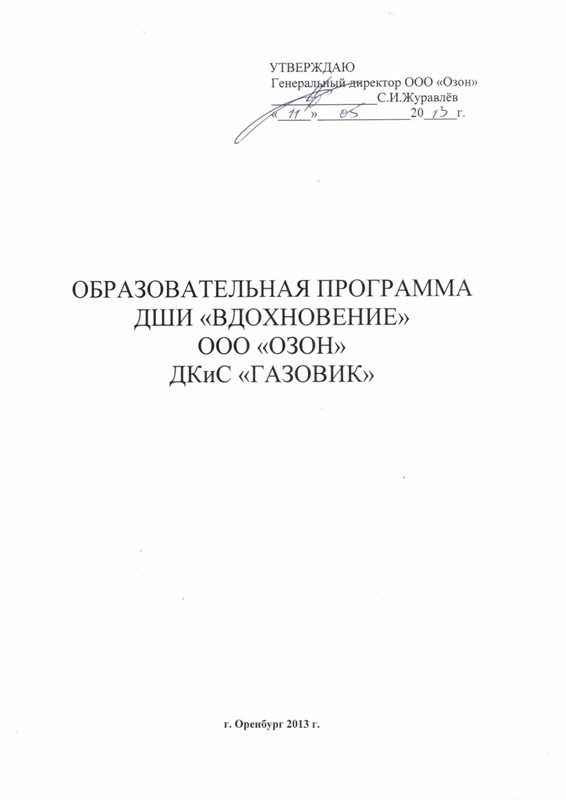 Структура образовательной  программы ДШИ «Вдохновение» :1. Пояснительная записка;2. Планируемые результаты освоения обучающимися ОП;3. Учебный план;4. Программы учебных предметов;5. Система и критерии оценок промежуточной и итоговой аттестации  результатов освоения ОП обучающимися;6. Программа творческой, методической и культурно-просветительской деятельности образовательного учреждения.ПОЯСНИТЕЛЬНАЯ ЗАПИСКА.Российская система образования в области искусств имеет богатое историческое прошлое и своими корнями уходит в XIX век. Отечественное образование в области искусств обеспечивало полноценную подготовку создателей художественных произведений, их исполнителей, компетентных слушателей и зрителей, педагогов, ответственных за воспитание всех обозначенных выше субъектов творческой деятельности, что играло ключевую роль в реализации социально-культурного потенциала всех видов искусств. В советское время сформировалась трехуровневая модель подготовки творческих кадров (детская школа искусств (далее ДШИ) - среднее профессиональное - высшее профессиональное учебное заведение соответствующего профиля), признанная всем мировым профессиональным сообществом и ставшая основой исполнительского и изобразительного искусства. Изменения, внесенные в Закон РФ «Об образовании» в 2011 г., позволяют говорить о возможности преобразования деятельности ДШИ. На сегодняшний день существующая правовая база позволяет ДШИ: - реализовывать дополнительные  общеразвивающие общеобразовательные программы; - самостоятельно разрабатывать программу своей деятельности.В перспективе предполагается реализация дополнительных общеразвивающих программ в ДШИ (далее – общеразвивающие), которые должны обеспечивать: - повышение общего культурного образовательного уровня подрастающего поколения; - выявление одаренных детей; - привлечение наибольшего количества детей к творческой деятельности, формированию заинтересованной аудитории и слушателей. Общеразвивающие программы должны постепенно заменить существующие дополнительные общеобразовательные программы. Цели и задачи системы ДШИ «Вдохновение» на современном этапе.Новое время требует переосмысления существующих образовательных практик: мир стремительно меняется – меняется общество, меняется среда обитания, появляется понимание того, что подростку, входящему во взрослую жизнь, становятся необходимы принципиально новые компетенции. Необходимо определить, какой вклад может внести в формирование мировоззрения молодого поколения художественное образование, какие универсальные творческие навыки/компетенции помогут ему при решении встающих перед ним задач. Цель воспитательной системы ДШИ «Вдохновение»– с помощью всех возможных форм творческого образования сформировать позитивные изменения уровня культурного образования населения страны, сделать доступным освоение детьми не только традиционного, но и современного творческого инструментария в целях дальнейшего саморазвития личности, а также обеспечить условия для активного воздействия выпускниками системы на социокультурную общественную жизнь с помощью обретенных творческих навыков.Задачи ДШИ «Вдохновение»:1. Воспитание у детей любви к искусству;2. Выявление одаренных детей в области того или иного вида искусства и их подготовка к возможному освоению образовательных программ среднего и высшего профессионального образования соответствующего профиля;3. Формирование будущей аудитории культурного слушателя, способного к восприятию и критическому осмыслению искусства;4. Воспитание и развитие у обучающихся личностных качеств, позволяющих уважать и принимать духовные и культурные ценности разных народов;5. Воспитание творчески мобильной личности, умеющей находить соответствующее своим профессиональным качествам место в быстро меняющемся мире;6. Раскрытие творческого потенциала детей и подростков;7. Повышение статуса творческих профессий;8. Обеспечение качества и преемственности в реализации предпрофессиональных программ, являющихся основными условиями функционирования системы образования в области искусств; 9. Создание современной образовательной среды для повышения разностороннего творческого развития и самореализации личности, культурного уровня населения страны. Основные направления деятельности ДШИ «Вдохновение»:1. Реализация общеразвивающих программ с целью привлечения наибольшего количества детей к творческой деятельности; 2. Взаимодействие с общеобразовательными школами, культурно-досуговыми учреждениями клубного типа, учреждениями и организациями культуры с ДШИ с целью поиска и выявления одаренных детей в области искусства для совместной реализации дополнительных общеразвивающих программ, проведения творческих, культурно-просветительских мероприятий, а также выездных занятий и пр.; 3. Взаимодействие со средними профессиональными и высшими профессиональными образовательными учреждениями соответствующего профиля с целью совместного выявления и дальнейшего профессионального становления одаренных детей, обеспечения возможности восполнения недостающих кадровых ресурсов, получения консультаций по вопросам реализации образовательных программ, использования передовых образовательных технологий, осуществления повышения квалификации педагогических работников на регулярной основе; 4. Организация детских творческих коллективов (хоровых, музыкально-инструментальных, театральных, хореографических и др.), в том числе путем привлечения к образовательной деятельности в общеобразовательных школах кадрового потенциала ДШИ, совместного использования материально-технических ресурсов; 5. Методическое обеспечение реализации программ творческой направленности в общеобразовательных школах и учреждениях дополнительного образования детей (творческих студиях, домах культуры и др); 6. Расширение географии деятельности системы — организация культурно-просветительской деятельности, интеграция форм и методов творческого воспитания в иные сферы общественной жизни (например, развитие творческих занятий в коррекционных центрах, больницах и т. п.); 7. Популяризация художественно-эстетического образования среди населения.Образовательная  программа  ДШИ «Вдохновение» в области  искусстваразработана на основании «Рекомендаций по организации образовательной и методической деятельности при реализации общеразвивающих программ в области искусств в детских школах искусств по видам искусств» от 21.11.2013 г., примерных учебных планов и примерных графиков учебного процесса.	Программа учитывает возрастные и индивидуальные особенности обучающихся и направлена на:- выявление одаренных детей в области  искусства в раннем детском возрасте;- создание условий для художественного образования, эстетического воспитания, духовно-нравственного развития детей;- приобретение детьми опыта творческой деятельности;- овладение детьми духовными и культурными ценностями народов мира;- подготовку одаренных детей к поступлению в образовательные учреждения, реализующие основные профессиональные образовательные программы в области искусств.	Образовательная программаДШИ «Вдохновение» разработана с учетом:- сохранения единства образовательного пространства Российской Федерации в сфере культуры и искусства. 	Образовательная программа  ориентирована  на:- воспитание и развитие у обучающихся личностных качеств, позволяющих уважать и принимать духовные и культурные ценности разных народов;- формирование у обучающихся эстетических взглядов, нравственных установок и потребности общения с духовными ценностями;- формирование умения у обучающихся самостоятельно воспринимать и оценивать культурные ценности;- воспитание детей в творческой атмосфере, обстановке доброжелательности, эмоционально-нравственной отзывчивости, а также профессиональной требовательности;   - формирование у одаренных детей комплекса знаний, умений и навыков, позволяющих в дальнейшем осваивать основные профессиональные образовательные программы в области музыкального искусства;- выработку у обучающихся личностных качеств, способствующих освоению в соответствии с программными требованиями учебной информации, приобретению навыков творческой деятельности, умению планировать свою домашнюю работу, осуществлению самостоятельного контроля за своей учебной деятельностью, умению давать объективную оценку своему труду, формированию навыков взаимодействия с преподавателями и обучающимися в образовательном процессе, уважительного отношения к иному мнению и художественно-эстетическим взглядам, пониманию причин успеха/неуспеха собственной учебной деятельности, определению наиболее эффективных способов достижения результата.	Срок освоения программы для детей, поступивших в образовательное учреждение в первый класс в возрасте с шести лет шести месяцев до девяти лет, составляет 8 лет. 	Срок освоения программы для детей, не закончивших освоение образовательной программы основного общего образования или среднего (полного) общего образования и планирующих поступление в образовательные учреждения, реализующие основные профессиональные образовательные программы в области искусства, может быть увеличен на один год.    При приеме на обучение в ДШИ «Вдохновение» проводится отбор детей с целью выявления их творческих способностей. Отбор детей проводится в форме творческих заданий, позволяющих определить наличие музыкальных способностей - слуха, ритма, памяти. Дополнительно, поступающий может исполнить самостоятельно подготовленные музыкальные произведения на фортепиано (сольную пьесу или вокальное произведение с собственным сопровождением на фортепиано). Освоение обучающимися образовательной программы , завершается итоговой аттестацией обучающихся.Требования к условиям реализации образовательной программы представляют собой систему требований к учебно-методическим,  кадровым, финансовым, материально-техническим и иным условиям реализации программы с целью достижения планируемых результатов освоения данной общеобразовательной программы. С целью обеспечения высокого качества образования, его доступности, открытости, привлекательности для обучающихся, их родителей (законных представителей) и всего общества, духовно-нравственного развития, эстетического воспитания и художественного становления личности, образовательное учреждение должно создать комфортную развивающую образовательную среду, обеспечивающую возможность:- выявления и развития одаренных детей в области  искусств;- организации творческой деятельности  обучающихся путем проведения творческих мероприятий (конкурсов, фестивалей, мастер-классов, олимпиад, концертов, творческих вечеров, театрализованных представлений и др.);- организации посещений обучающимися учреждений культуры и организаций (филармоний, выставочных залов, театров, музеев и др.);- организации творческой и культурно-просветительской деятельности совместно с другими детскими школами искусств, в том числе по различным видам искусств, образовательное учреждение среднего профессионального и высшего профессионального образования, реализующими основные профессиональные образовательные программы в области искусств;- использования в образовательном процессе образовательных технологий, основанных на лучших достижениях отечественного образования в сфере культуры и искусства, а также современного развития искусства и образования; - эффективной самостоятельной работы обучающихся при поддержке педагогических работников и родителей (законных представителей) обучающихся;- построения содержания образовательной программы с учетом индивидуального развития детей, а также тех или иных особенностей субъекта Российской Федерации;- эффективного управления образовательного учреждения.Продолжительность учебного года с первого по седьмой классы составляет 39 недель, в восьмом классе – 40 недель. Продолжительность учебных занятий в первом классе составляет 32 недели, со второго по восьмой классы 33 недели. При реализации программы с дополнительным годом обучения продолжительность учебного года в восьмом классе составляет 39 недель, в девятом классе – 40 недель, продолжительность учебных занятий в девятом классе составляет 33 недели. С первого по девятый классы в течение учебного года предусматриваются каникулы в объеме не менее 4 недель, в первом классе  устанавливаются дополнительные недельные каникулы. Летние каникулы устанавливаются в объеме 13 недель, за исключением последнего года обучения. Осенние, зимние, весенние каникулы проводятся в сроки, установленные при реализации основных образовательных программ начального общего и основного общего образования.Учебные предметы учебного плана и проведение консультаций осуществляется в форме индивидуальных занятий, мелкогрупповых занятий (численностью от 4 до 10 человек, по ансамблевым учебным предметам — от 2-х человек), групповых занятий (численностью от 11 человек). Обучающиеся, имеющие достаточный уровень знаний, умений и навыков и приступившие к освоению общеобразовательной программы со второго по седьмой классы включительно, имеют право на освоение программы  по индивидуальному учебному плану. В выпускные классы (восьмой и девятый) поступление обучающихся не предусмотрено. Образовательная программа обеспечена учебно-методической документацией по всем учебным предметам, направлениям  и специализациям. Внеаудиторная (самостоятельная) работа обучающихся сопровождается методическим обеспечением и обоснованием времени, затрачиваемого на ее выполнение по каждому учебному предмету. Внеаудиторная работа может быть использована на выполнение домашнего задания обучающимися, посещение ими учреждений культуры (филармоний, театров, концертных залов, музеев и др.), участие обучающихся в творческих мероприятиях и просветительской деятельности образовательного учреждения.Выполнение обучающимся домашнего задания контролируется преподавателем и обеспечивается учебниками, учебно-методическими и нотными изданиями, хрестоматиями, клавирами, конспектами лекций, аудио- и видеоматериалами в соответствии с программными требованиями по каждому учебному предмету.Реализация образовательной программы обеспечивается консультациями для обучающихся, которые проводятся с целью подготовки обучающихся к контрольным урокам, зачетам, экзаменам, творческим конкурсам и другим мероприятиям по усмотрению образовательного учреждения. Консультации могут проводиться рассредоточено или в счет резерва учебного времени в объеме 158 часов при реализации образовательных программ в области искусств со сроком обучения 8 лет и 184 часов при реализации образовательных программ в области искусств с дополнительным годом обучения. Резерв учебного времени устанавливается образовательным учреждением из расчета одной недели в учебном году. В случае, если консультации проводятся рассредоточено, резерв учебного времени используется на самостоятельную работу обучающихся и методическую работу преподавателей. Резерв учебного времени можно использовать и после окончания промежуточной аттестации (экзаменационной) с целью обеспечения самостоятельной работой обучающихся на период летних каникул.При реализации образовательных программ в области искусств, продолжительность равная одному академическому часу, определяется Положением о ДШИ и  составляет  45 минут, в первом-втором классах – от 30 минут. Продолжительность учебных занятий по одному предмету в день не должна превышать 1,5 академического часа.Объем максимальной учебной нагрузки обучающихся не должен превышать 26 часов в неделю. Аудиторная учебная нагрузка по всем учебным предметам учебного плана не должна превышать 14 часов в неделю (без учета времени, предусмотренного учебным планом на консультации, затрат времени на контрольные уроки, зачеты и экзамены, а также участия обучающихся в творческих и культурно-просветительских мероприятиях образовательного учреждения).Реализация образовательной программы обеспечивается доступом каждого обучающегося к библиотечным фондам и фондам фонотеки, аудио- и видеозаписей, формируемым по полному перечню учебных предметов учебного плана. Во время самостоятельной работы  обучающиеся могут быть обеспечены доступом к сети Интернет. Библиотечный фонд образовательного учреждения укомплектовывается печатными и  электронными изданиями основной и дополнительной учебной и учебно-методической литературы по всем учебным предметам, а также изданиями музыкальных произведений, специальными хрестоматийными изданиями, партитурами, клавирами оперных, хоровых и оркестровых произведений в объеме, соответствующем требованиям образовательной программы. Основной учебной литературой по учебным предметам предметной области «Теория и история музыки» обеспечивается каждый обучающийся.Библиотечный фонд помимо учебной литературы  включает официальные, справочно-библиографические и периодические издания в расчете 1–2 экземпляра на каждые 100 обучающихся.Реализация программы обеспечивается педагогическими работниками, имеющими среднее профессиональное или высшее профессиональное образование, соответствующее профилю преподаваемого учебного предмета. Доля преподавателей, имеющих высшее профессиональное образование- 75%, среднее профессиональное образование и стаж практической работы в соответствующей профессиональной сфере более 15 последних лет- 75%.Учебный год для педагогических работников составляет 44 недели, из которых 32-33 недели - реализация аудиторных занятий, 2-3 недели - проведение консультаций и экзаменов, в остальное время деятельность педагогических работников должна быть направлена на методическую, творческую, культурно-просветительскую работу, а также освоение дополнительных профессиональныхобразовательных программ в области искусств. (ОП)           Материально-технические условия реализации программы обеспечивают возможность достижения обучающимися результатов, установленных в общеразвивающей программе.Материально-техническая база ДШИ «Вдохновение» соответствует санитарным и противопожарным нормам, нормам охраны труда. ДШИ «Вдохновение»  соблюдает  своевременные сроки текущего и капитального ремонта учебных помещений.Для реализации образовательной программы  минимально необходимый перечень учебных аудиторий, специализированных кабинетов и материально-технического обеспечения включает в себя: - концертный и хореографический  зал с концертным роялем, пультами и звукотехническим оборудованием; - библиотеку; - помещения для работы со специализированными материалами (фонотеку, видеотеку, фильмотеку, просмотровый видеозал); - учебные аудитории для групповых, мелкогрупповых и индивидуальных занятий;- учебную аудиторию для занятий по учебному предмету «Хоровой класс» со специализированным оборудованием ( роялем или пианино). II . ПЛАНИРУЕМЫЕ РЕЗУЛЬТАТЫ  ОСВОЕНИЯ ОБУЧАЮЩИМИСЯ  ОБРАЗОВАТЕЛЬНЫХ ПРОГРАММ В ОБЛАСТИ ИСКУССТВ. Результатом освоения образовательной программы в области Музыкального искусства («Фортепиано», «Народные инструменты»,«Духовые и ударные инструменты»,«Хоровое пение», «Музыкальный фольклор») является приобретение обучающимися следующих знаний, умений и навыков в предметных областях: в области музыкального исполнительства:- знания характерных особенностей музыкальных жанров и основных стилистических направлений;- знания музыкальной терминологии;- умения грамотно исполнять музыкальные произведения как сольно, так и при игре в ансамбле;- умения самостоятельно разучивать музыкальные произведения  различных жанров и стилей;- умения создавать  художественный образ при исполнении музыкального произведения;- умения самостоятельно преодолевать технические трудности при разучивании несложного музыкального произведения;- умения по аккомпанированию при исполнении несложных вокальных или инструментальных музыкальных произведений;- навыков чтения с листа несложных музыкальных произведений;- навыков подбора по слуху, импровизации и сочинения в простых формах;- первичных навыков в области теоретического анализа исполняемых произведений;- навыков публичных выступлений;в области теории и истории музыки:  - знания музыкальной грамоты;- знания основных этапов жизненного и творческого пути отечественных и зарубежных композиторов, а также созданных ими музыкальных произведений;- первичные знания в области строения классических  музыкальных форм;- умения использовать полученные теоретические знания при исполнительстве музыкальных произведений на инструменте;- умения осмысливать музыкальные произведения, события путем изложения в письменной форме, в форме ведения бесед, дискуссий;- навыков восприятия элементов музыкального языка;- сформированных вокально-интонационных навыков ладового чувства;- навыков вокального исполнения музыкального текста, в том числе путем группового (ансамблевого) и индивидуального сольфеджирования, пения с листа; - навыков анализа музыкального произведения;- навыков восприятия музыкальных произведений различных стилей и жанров, созданных в разные исторические периоды;- навыков записи музыкального текста по слуху;- первичных навыков и умений по сочинению музыкального текста.Результатом освоения программы «Фортепиано» с дополнительным годом обучения, сверх обозначенных в пункте 3.2. предметных областей, является приобретение обучающимися следующих знаний, умений и навыков в предметных областях:в области музыкального исполнительства:- знания основного фортепианного репертуара;   - знания различных исполнительских интерпретаций музыкальных произведений;- умения исполнять музыкальные произведения соло и в ансамбле на достаточном художественном уровне в соответствии со стилевыми особенностями;в области теории и истории музыки:- первичные знания основных эстетических и стилевых направлений в области музыкального, изобразительного, театрального и киноискусства;- первичные знания и умения в области элементарной теории музыки (знания основных элементов музыкального языка, принципов строения музыкальной ткани, типов изложения музыкального материала, умения осуществлять построение интервалов и аккордов, группировку длительностей, транспозицию заданного музыкального материала);- умения осуществлять элементарный анализ нотного текста с  объяснением роли выразительных средств в контексте музыкального произведения;- наличие первичных навыков по анализу музыкальной ткани с точки зрения ладовой системы, особенностей звукоряда (использования диатонических или хроматических ладов, отклонений и др.), фактурного изложения материала (типов фактур);- навыков сочинения и импровизации музыкального текста;- навыков восприятия современной музыки.  Результаты освоения программы «Фортепиано», «Народные инструменты»(баян, аккордеон, гитара), «Духовые и ударные инструменты», «Струнные инструменты» по учебным предметам обязательной части должны отражать: Специальность и чтение с листа:- наличие у обучающегося интереса к музыкальному искусству, самостоятельному музыкальному исполнительству;- сформированный комплекс исполнительских знаний, умений и навыков, позволяющий  использовать многообразные возможности фортепиано для достижения наиболее убедительной интерпретации авторского текста, самостоятельно накапливать репертуар из музыкальных произведений различных эпох, стилей, направлений, жанров и форм;- знание в соответствии с программными требованиями фортепианного репертуара, включающего произведения разных стилей и жанров (полифонические произведения, сонаты, концерты, пьесы, этюды, инструментальные миниатюры);- знание художественно-исполнительских возможностей инструмента;- знание профессиональной терминологии; - наличие умений по чтению с листа и транспонированию музыкальных произведений разных жанров и форм;навыки по воспитанию слухового контроля, умению управлять процессом  исполнения музыкального произведения;- навыки по использованию музыкально-исполнительских средств выразительности, выполнению анализа исполняемых произведений, владению различными видами техники исполнительства, использованию художественно оправданных технических приемов;- наличие творческой инициативы, сформированных представлений о методике разучивания музыкальных произведений и приемах работы над исполнительскими трудностями;- наличие музыкальной памяти, развитого полифонического мышления, мелодического, ладогармонического, тембрового слуха;- наличие элементарных навыков репетиционно-концертной работы в качестве солиста.Ансамбль:- сформированный комплекс умений и навыков в области коллективного творчества - ансамблевого исполнительства, позволяющий демонстрировать в ансамблевой игре единство исполнительских намерений и реализацию исполнительского замысла;- знание ансамблевого репертуара (музыкальных произведений, созданных для фортепианного дуэта, так и переложений симфонических, циклических - сонат, сюит, ансамблевых, органных и других произведений, а также камерно-инструментального репертуара) различных отечественных и зарубежных композиторов, способствующее формированию способности к сотворческому исполнительству на разнообразной литературе;- знание основных направлений камерно-ансамблевой музыки - эпохи барокко, в том числе сочинений И.С.Баха, венской классики, романтизма, русской музыки XIX века, отечественной и зарубежной музыки XX века;- навыки по решению музыкально-исполнительских задач ансамблевого исполнительства, обусловленные художественным содержанием и особенностями формы, жанра и стиля музыкального произведения.Концертмейстерский класс:- сформированный комплекс знаний, умений и навыков, отражающий наличие у обучающегося художественного вкуса, чувства стиля, творческой самостоятельности, стремления к самосовершенствованию, знакомству с лучшими образцами отечественной и зарубежной музыки, в том числе:- знание основного концертмейстерского репертуара (вокального и инструментального), основных принципов аккомпанирования солисту;- умение аккомпанировать солистам (вокалистам и инструменталистам) несложные музыкальные произведения, в том числе с транспонированием;- умение создавать необходимые условия для раскрытия исполнительских возможностей солиста, разбираться в тематическом материале исполняемого произведения с учетом характера каждой партии;- навыки по разучиванию с солистом его репертуара;- наличие первичного практического опыта репетиционно-концертной деятельности в качестве концертмейстера.Хоровой класс:- знание начальныхоснов хорового искусства, вокально-хоровых особенностей хоровых партитур, художественно-исполнительских возможностей хорового коллектива;- знание профессиональной терминологии;- умение передавать авторский замысел музыкального произведения с помощью органического сочетания слова и музыки;- навыки коллективного хорового исполнительского творчества, в том числе отражающие взаимоотношения между солистом и хоровым коллективом; - сформированные практические навыки исполнения авторских, народных хоровых и вокальных ансамблевых произведений отечественной и зарубежной музыки, в том числе хоровых произведений для детей; - наличие практических навыков исполнения партий в составе вокального ансамбля и хорового коллектива. Сольфеджио:- сформированный комплекс знаний, умений и навыков, отражающий наличие у обучающегося художественного вкуса, сформированного звуковысотного музыкального слуха и памяти, чувства лада, метроритма, знания музыкальных стилей, способствующих творческой самостоятельности, в том числе:- первичные теоретические знания, в том числе, профессиональной музыкальной терминологии;- умение сольфеджировать одноголосные, двухголосные музыкальные примеры, записывать музыкальные построения средней трудности с использованием навыков слухового анализа, слышать и анализировать аккордовые и интервальные цепочки; - умение осуществлять анализ элементов музыкального языка;- умение импровизировать на заданные музыкальные темы или ритмические построения;- навыки владения элементами музыкального языка (исполнение на инструменте, запись по слуху и т.п.).Слушание музыки: - наличие первоначальных знаний о музыке, как виде искусства, ее основных составляющих, в том числе о музыкальных инструментах, исполнительских коллективах (хоровых, оркестровых), основных жанрах; - способность проявлять эмоциональное сопереживание в процессе восприятия музыкального произведения;- умение проанализировать и рассказать о своем впечатлении от прослушанного музыкального произведения, провести ассоциативные связи с фактами своего жизненного опыта или произведениями других видов искусств.Музыкальная литература (зарубежная, отечественная):- первичные знания о роли и значении музыкального искусства в системе культуры, духовно-нравственном развитии человека;- знание творческих биографий зарубежных и отечественных композиторов согласно программным требованиям;- знание в соответствии с программными требованиями музыкальных произведений зарубежных и отечественных композиторов различных исторических периодов, стилей, жанров и форм от эпохи барокко до современности;- умение исполнять на музыкальном инструменте тематический материал пройденных музыкальных произведений; - навыки по выполнению теоретического анализа музыкального произведения – формы, стилевых особенностей, жанровых черт, фактурных, метроритмических, ладовых особенностей;- знание основных исторических периодов развития зарубежного и отечественного музыкального искусства во взаимосвязи с другими видами искусств (изобразительного, театрального, киноискусства, литературы), основные стилистические направления, жанры; - знание особенностей национальных традиций, фольклорных истоков музыки; - знание профессиональной музыкальной терминологии;- сформированные основы эстетических взглядов, художественного вкуса, пробуждение интереса к музыкальному искусству и музыкальной деятельности;- умение в устной и письменной форме излагать свои мысли о творчестве композиторов;  - умение определять на слух фрагменты того или иного изученного музыкального произведения;- навыки по восприятию музыкального произведения, умение выражать его понимание и свое к нему отношение, обнаруживать ассоциативные связи с другими видами искусств. Элементарная теория музыки:- знание основных элементов музыкального языка (понятий – звукоряд, лад, интервалы, аккорды, диатоника, хроматика, отклонение, модуляция); - первичные знания о строении музыкальной ткани, типах изложения музыкального материала;- умение осуществлять элементарный анализ нотного текста с  объяснением роли выразительных средств в контексте музыкального произведения;- наличие первичных навыков по анализу музыкальной ткани с точки зрения ладовой системы, особенностей звукоряда (использования диатонических или хроматических ладов, отклонений и др.), фактурного изложения материала (типов фактур). Результатом освоения общеразвивающей программы в области Хореографического искусства:«Хореографическое творчество» является приобретение обучающимися следующих знаний, умений и навыков в предметных областях: в области хореографического исполнительства:- знания профессиональной терминологии;- умения исполнять различные виды танца: классический, народно-сценический;   - умения определять средства музыкальной выразительности в контексте хореографического образа;- умения выполнять комплексы специальных хореографических  упражнений, способствующих развитию профессионально необходимых физических качеств;- умения соблюдать требования к безопасности при выполнении танцевальных движений;- умения осваивать и преодолевать технические трудности при тренаже классического танца  и разучивании хореографического произведения;- навыков музыкально-пластического  интонирования;- навыков сохранения и поддержки собственной физической формы;-  навыков публичных выступлений;в области теории и истории искусств: - знания музыкальной грамоты;- знания основных этапов жизненного и творческого пути отечественных и зарубежных композиторов;- знания и слуховых представлений программного минимума произведений симфонического, балетного и других жанров музыкального искусства;- знания основных элементов музыкального языка; - первичных знаний в области строения классических музыкальных форм; - навыков восприятия музыкальных произведений различных стилей и жанров, созданных в разные исторические периоды;- знания основных этапов развития хореографического искусства;- знания основных этапов становления и развития искусства балета;- знания основных отличительных особенностей хореографического искусства различных исторических эпох, стилей и направлений;- навыков восприятия элементов музыкального языка;- навыков анализа музыкального произведения. Результатом освоения программы «Хореографическое творчество» с дополнительным годом обучения, сверх обозначенных в пункте 3.2. предметных областей, является приобретение обучающимися следующих знаний, умений и навыков в предметных областях:в области хореографического исполнительства:- знания требований к физической подготовленности обучающегося;- знания основ формирования  специальных упражнений для развития профессионально необходимых физических качеств;- умения разучивать поручаемые партии под руководством преподавателя; - умения исполнять хореографические произведения на разных сценических площадках;в области теории и истории искусств:- знания балетной терминологии;- знания средств  создания образа в хореографии;- знания принципов взаимодействия музыкальных и хореографических выразительных средств;- знания образцов  классического наследия  балетного репертуара.Результаты освоения программы «Хореографическое творчество» по учебным предметам обязательной части должны отражать: Танец: - знание основных элементов классического, народного танцев; - знание о массовой композиции, сценической площадке, рисунке танца, слаженности и культуре исполнения танца;  - умение исполнять простые танцевальные этюды и танцы; - умение ориентироваться на сценической площадке;  - умение самостоятельно создавать музыкально-двигательный образ;  владение различными танцевальными движениями, упражнениямина развитие физических данных; - навыки перестраивания из одной фигуры в другую; - владение первоначальными навыками постановки корпуса, ног, рук,головы;  - навыки комбинирования движений; - навыки ансамблевого  исполнения, сценической практики.	Ритмика: - знание основных понятий, связанных с метром и ритмом, темпом и динамикой в музыке;  - знание понятия лада в музыке (мажор, минор) и умение отражать ладовую окраску в танцевальных движениях;  - первичные знания о музыкальном синтаксисе, простых музыкальных формах; - представление о длительностях нот в соотношении с танцевальными шагами; - умение согласовывать движения со строением музыкального произведения; - навыки двигательного воспроизведения ритмических рисунков; - навыки сочетания музыкально-ритмических упражнений с танцевальными движениями.Гимнастика: - знание анатомического строения тела; - знание приемов правильного дыхания; - знание правил безопасности при выполнении физических упражнений; - знание о роли физической культуры и спорта в формировании здорового образа жизни; - умение выполнять комплексы упражнений утренней и корригирующей гимнастики с учетом индивидуальных особенностей организма; - умение сознательно управлять своим телом; - умение распределять движения во времени и пространстве; - владение комплексом упражнений на развитие гибкости корпуса; - навыки координации движений.Классический танец: - знание рисунка танца, особенностей взаимодействия с партнерами на сцене;- знание балетной терминологии; - знание элементов и основных комбинаций классического танца; - знание особенностей постановки  корпуса, ног, рук, головы, танцевальных комбинаций; - знание средств создания образа в хореографии; - знание принципов взаимодействия музыкальных и хореографических выразительных средств; - умение исполнять на сцене классический танец, произведения учебного хореографического репертуара;  - умение исполнять элементы и основные комбинации классического танца; - умение распределять сценическую площадку, чувствовать ансамбль, сохранять рисунок танца; - умение осваивать и преодолевать технические трудности при тренаже классического танца  и разучивании хореографического произведения; - навыки музыкально-пластического  интонирования.Народно-сценический танец: - знание рисунка народно-сценического танца, особенностей взаимодействия с партнерами на сцене; - знание балетной терминологии; - знание элементов и основных комбинаций народно-сценического танца; - знание особенностей постановки  корпуса, ног, рук, головы, танцевальных комбинаций; - знание средств создания образа в хореографии; - знание принципов взаимодействия музыкальных и хореографических выразительных средств; - умение исполнять на сцене различные виды народно-сценического танца, произведения учебного хореографического репертуара;  - умение исполнять народно-сценические танцы на разных сценических площадках; - умение исполнять элементы и основные комбинации различных видов народно-сценических танцев; - умение распределять сценическую площадку, чувствовать ансамбль, сохранять рисунок при исполнении народно-сценического танца; - умение понимать и исполнять указания преподавателя; - умение запоминать и воспроизводить текст народно-сценических танцев; - навыки музыкально-пластического  интонирования.Подготовка концертных номеров:умение осуществлять подготовку концертных номеров, партий  под руководством преподавателя;умение работы в танцевальном коллективе;умение видеть, анализировать и исправлять ошибки исполнения;умение понимать и исполнять указания преподавателя, творчески работать над хореографическим произведением на репетиции;навыки участия в репетиционной работе.Слушание музыки и музыкальная грамота:знание специфики музыки как вида искусства;знание музыкальной терминологии, актуальной для  хореографического искусства;  знание основ музыкальной грамоты (размер, динамика, темп, строение музыкального произведения);умение эмоционально-образно воспринимать и характеризовать музыкальные произведения; умение пользоваться музыкальной терминологией, актуальной для хореографического искусства; умение различать звучания отдельных музыкальных инструментов;умение запоминать и воспроизводить (интонировать, просчитывать) метр, ритм и мелодику  несложных музыкальных произведений.Музыкальная литература (зарубежная, отечественная):знание основных исторических периодов развития музыкальной культуры, основных направлений, стилей и жанров;знание особенностей традиций отечественной музыкальной культуры, фольклорных истоков музыки;знание творческого наследия выдающихся отечественных и зарубежных композиторов;знание основных музыкальных терминов;знание основных элементов музыкального языка и принципов формообразования;умение ориентироваться в музыкальных произведениях различных направлений и стилей;умение характеризовать жанровые особенности, образное содержание и форму музыкальных произведений;навыки по восприятию музыкального произведения, умению выражать к нему свое отношение.История хореографического искусства:знание основных этапов развития хореографического искусства;знание основных отличительных особенностей хореографического искусства различных исторических эпох, стилей и направлений;знание имен выдающихся представителей и творческое наследие хореографического искусства различных эпох;знание основных этапов становления и развития русского балета;умение анализировать произведение хореографического искусства с учетом времени его создания, стилистических особенностей, содержательности, взаимодействия различных видов искусств, художественных средств создания хореографических образов.Результатом освоения общеобразовательной дополнительной общеразвивающейпрограммы в области Театрального искусства«Искусство театра» является приобретение обучающимися следующих знаний, умений и навыков в предметных областях: в области театрального исполнительского искусства: - знания профессиональной терминологии;  - знания основ техники безопасности при работе на сцене; - умения использовать выразительные средства для создания художественного образа (пластику, мимику и т.д.); - умения использовать приобретенные технические навыки при решении исполнительских задач; - умения воплощать образную музыкальную и пластическую характеристику через приемы сценического движения; - умения анализировать свою работу и работу других обучающихся; - навыков владения основами актерского мастерства; -навыков владения средствами пластической выразительности; - навыков участия в репетиционной работе; - навыков публичных выступлений; - навыков общения со зрительской аудиторией в условиях театрального представления; - навыков использования игровых и тренинговых упражнений для избавления от психологических проблем; - навыков тренировки психофизического аппарата;	в области теории и истории искусств: - первичные знания основных эстетических и стилевых направлений в области театрального, музыкального и изобразительного искусства;  - знания основных средств выразительности театрального, музыкального и изобразительного искусства; - знания основных этапов развития театрального искусства; - первичные знания об истории возникновения жанров театрального искусства; - знания отечественных и зарубежных произведений искусства в области театрального, музыкального и изобразительного искусства; - знания  театральной терминологии;  - первичные знания музыкальной грамоты, знания основных музыкальных жанров в их взаимосвязи с другими видами искусств.Результатом освоения программы «Искусство театра» с дополнительным годом обучения, сверх обозначенных в пункте 3.2. предметных областей, является приобретение обучающимися следующих знаний, умений и навыков в предметных областях:в области театрального исполнительского искусства: - знания выразительных средств сценического действия и их разновидности; - знания принципов построения этюда, его разновидностей и структуре; - умения вырабатывать критерии целесообразности и логичности поведения в этюде; - умения координировать свое положение в сценическом пространстве; - умения создавать художественный образ в сценической работе или в творческом номере; - навыков по владению психофизическим состоянием;	в области теории и истории искусств; - знания основных исторических периодов развития отечественного и зарубежного  театрального искусства во взаимосвязи с другими видами искусств (изобразительного, музыкального, хореографического);  - первичных знаний об особенностях использования выразительных средств в области театрального, музыкального и изобразительного искусства; - знания основных тенденций в современном театральном искусстве и  репертуаре театров; - умения проводить анализ произведений театрального искусства. Результаты освоения программы «Искусство театра» по учебным предметам обязательной части должны отражают:	Театральные игры: - знание видов и типов игр; - знание основных приемов и средств воплощения игровой ситуации; - умение объяснять правила проведения игры; - умение координировать свои действия с участниками игры; - навыки коллективного творчества при реализации события в игровом задании; - навыки владения голосом, средствами пластической выразительности при создании игрового образа; - навыки координации движений.	Основы актерского мастерства: - знание основных жанров театрального искусства: трагедии, комедии, драмы;знание профессиональной терминологии;знание основ техники безопасности при работе на сцене;умение использовать основные элементы актерского мастерства, связанные с созданием художественного образа при исполнении роли в спектакле или в концертном номере;умение работать над ролью под руководством преподавателя;умение использовать полученные знания в создании характера сценического образа;умение выполнять элементы актерского тренинга;первичные навыки по сочинению небольших этюдов на заданную тему; навыки репетиционно-концертной работы; навыки по использованию театрального реквизита; первичные навыки по анализу собственного исполнительского опыта. Художественное слово:знание приемов дыхания, характерных для театрального исполнительства;знание строения артикуляционного аппарата; знание основных норм литературного произношения текста;умение использовать голосовой аппарат в соответствии с особенностями театрального исполнительства; умение работать с литературным текстом; умение устанавливать непосредственное общение со слушателями;навыки по использованию голосового аппарата, владению дыханием;навыки владения выразительными средствами устной речи;навыки по тренировке артикуляционного аппарата.  	Сценическое движение:необходимые знания в области физической культуры и техники безопасности при исполнении пластических заданий на сцене;знание технических приемов сценического движения, в том числе с использованием различных театральных аксессуаров (шляпы, трости, плаща и др.) для создания художественного образа; знание профессиональной терминологии;умение использовать элементы пластической техники при создании художественного образа;умение использовать технические приемы сценического движения, в том числе с использованием различных театральных аксессуаров (шляпы, трости, плаща и др.) для создания художественного образа;умение распределять движения во времени и пространстве;навыки владения средствами пластической выразительности, комплексом физических упражнений.	Танец:знание основной терминологии в области хореографического искусства;знание элементов и основных комбинаций классического и народного сценического танцев; знание средств художественной выразительности при создании образа в танцевальном жанре;знание принципов взаимодействия музыкальных и танцевальных выразительных средств;умение исполнять элементы и основные комбинации классического и народного сценического танцев;умение запоминать и воспроизводить танцевальный текст;навыки по применению упражнений с целью преодоления технических трудностей;навыки исполнения элементов классического и народного сценического танцев.Ритмика:умение эмоционально выразительно выполнять ритмические упражнения;умение согласовывать ритмические движения со строением музыкального произведения, распределять их во времени и пространстве;навыки выполнения парных и групповых упражнений.Подготовка сценических номеров: - умение подготовить концертно-сценический номер или фрагмент театральной роли под руководством преподавателя; - умение работать в творческом коллективе, вежливо, тактично и уважительно относиться к партнерам по сцене; - умение анализировать и исправлять допущенные ошибки; - навыки по применению полученных знаний и умений в практической работе на сцене при исполнении концертного номера или роли в учебном спектакле.Слушание музыки и музыкальная грамота: - знание специфики музыки как вида искусства; - знание музыкальной терминологии, актуальной для театрального искусства; - первичные знания в области музыкального искусства (основные понятия, связанные с метром, ритмом, темпом, динамикой, ладовой системой, музыкальными жанрами, строением музыкальных произведений); - умение воспринимать музыкальные произведения, анализировать их строение, определять художественно-образные и жанровые особенности; - умение пользоваться музыкальной терминологией, актуальной для театрального искусства; - умение различать тембры музыкальных инструментов; - умение запоминать и воспроизводить мелодику несложных музыкальных произведений; - первичные навыки по проведению сравнительного анализа музыкальных и театральных произведений в рамках основных эстетических и стилевых направлений в области театрального и музыкального искусства.Беседы об искусстве:  - первичные знания об особенностях использования выразительных средств в области театрального, музыкального и изобразительного искусства; - знание произведений в области театрального, музыкального и изобразительного искусства; - навыки эмоционально-образного восприятия произведений театрального, музыкального и изобразительного искусства;навыки самостоятельной творческой работы в области музыкального и изобразительного искусства.	История театрального искусства: - знание основных эстетических и стилевых направлений в области театрального искусства; - знание основных этапов развития театрального искусства; - знание основных исторических периодов развития отечественного и зарубежного  театрального искусства во взаимосвязи с другими видами искусств (изобразительным, музыкальным, хореографическим); - знание  истории возникновения и развития жанров театрального искусства; - знание особенностей национальных традиций театрального искусства; - знание театральной терминологии; - знание классического и современного театрального репертуара; - умение анализировать произведения театрального искусства с учетом их жанровых и стилистических особенностей.Результатом освоения программы «Живопись» является приобретение обучающимися следующих знаний, умений и навыков в предметных областях:в области художественного творчества:- знания терминологии изобразительного искусства;- умений грамотно изображать с натуры и по памяти предметы (объекты) окружающего мира;- умения создавать  художественный образ на основе решения технических и творческих задач;- умения самостоятельно преодолевать технические трудности при реализации художественного замысла;- навыков анализа цветового строя произведений живописи;- навыков работы с подготовительными материалами: этюдами, набросками, эскизами;- навыков передачи объема и формы, четкой конструкции предметов, передачи их материальности, фактуры с выявлением планов, на которых они расположены;- навыков подготовки работ к экспозиции;в области пленэрных занятий:- знания об объектах живой природы, особенностей работы над пейзажем, архитектурными мотивами;- знания способов передачи большого пространства, движущейся и постоянно меняющейся натуры, законов линейной перспективы, равновесия, плановости;- умения изображать окружающую действительность, передавая световоздушную перспективу и естественную освещенность;- умения применять навыки, приобретенные на предметах «рисунок», «живопись», «композиция»;в области истории искусств:- знания основных этапов развития изобразительного искусства;- умения использовать полученные теоретические знания в художественной деятельности;- первичных навыков восприятия и анализа художественных произведений различных стилей и жанров, созданных в разные исторические периоды.Результатом освоения программы «Живопись» с дополнительным годом обучения, сверх обозначенных в пункте 3.2.предметных областей, является приобретение обучающимися следующих знаний, умений и навыков в предметных областях:в области живописи:- знания классического художественного наследия, художественных школ;   - умения раскрывать образное и живописно-пластическое решение в творческих работах;- умения использовать изобразительно-выразительные возможности рисунка и живописи;- навыков самостоятельно применять различные художественные материалы и техники;в области пленэрных занятий:- знания о закономерностях построения  художественной формы, особенностях ее восприятия и воплощения; - умения передавать настроение, состояние в колористическом решении пейзажа; - умения сочетать различные виды этюдов, набросков в работе над композиционными эскизами;- навыков техники работы над жанровым эскизом с подробной проработкой деталей;в области истории искусств:- знания основных произведений изобразительного искусства; - умения узнавать изученные произведения изобразительного искусства и соотносить их с определенной эпохой и стилем;- навыков восприятия современного искусства.Результаты освоения программы «Живопись» по учебным предметам обязательной части должны отражать: Основы изобразительной грамоты и рисование:знание различных видов изобразительного искусства;знание основных жанров изобразительного искусства;знание основ цветоведения;знание основных выразительных средств изобразительного искусства;знание основных формальных элементов композиции: принципа трехкомпонентности, силуэта, ритма, пластического контраста, соразмерности, центричности-децентричности, статики-динамики, симметрии-ассиметрии;умение работать с различными материалами;умение выбирать колористические решения в этюдах, зарисовках, набросках;навыки организации плоскости листа, композиционного решения изображения;навыки передачи формы, характера предмета;наличие творческой  инициативы, понимания выразительности цветового и композиционного решения;наличие образного мышления, памяти, эстетического отношения к действительности.	Прикладное творчество:знание понятий «декоративно-прикладное искусство», «художественные промыслы»;знание различных видов и техник декоративно-прикладной деятельности;умение работать с различными материалами;умение работать в различных техниках: плетения, аппликации, коллажа, конструирования;умение изготавливать игрушки из различных материалов; навыки заполнения объемной формы узором; навыки ритмического заполнения поверхности;навыки проведения объемно-декоративных работ рельефного изображения.Лепка:знание понятий «скульптура», «объемность», «пропорция», «характер предметов», «плоскость», «декоративность», «рельеф», «круговой обзор», «композиция»;знание оборудования и пластических материалов;умение наблюдать предмет, анализировать его объем, пропорции, форму;умение передавать массу, объем, пропорции, характерные особенности предметов; умение работать с натуры и по памяти; умение применять технические приемы лепки рельефа и росписи;навыки конструктивного и пластического способов лепки.Рисунок:знание понятий: «пропорция», «симметрия», «светотень»;знание законов перспективы;умение использования приемов линейной и воздушной перспективы;умение моделировать форму сложных предметов тоном;умение последовательно вести длительную постановку;умение рисовать по памяти предметы в разных несложных положениях;умение принимать выразительное решение постановок с передачей их эмоционального состояния;навыки владения линией, штрихом, пятном;навыки в выполнении линейного и живописного рисунка;навыки передачи фактуры и материала предмета;навыки передачи пространства средствами штриха и светотени.Живопись:знание свойств живописных материалов, их возможностей и эстетических качеств;знание разнообразных техник живописи;знание художественных и эстетических свойств цвета, основных закономерностей создания цветового строя;умение видеть и передавать цветовые отношения в условиях пространственно-воздушной среды;умение изображать объекты предметного мира, пространство, фигуру человека;навыки в использовании основных техник и материалов;навыки последовательного ведения живописной работы.Композиция станковая: - знание основных элементов композиции, закономерностей построения художественной формы; - знание принципов сбора и систематизации подготовительного материала и способов его применения для воплощения творческого замысла; - умение применять полученные знания о выразительных средствах композиции ритме, линии, силуэте, тональности и тональной пластике, цвете, контрасте – в композиционных работах; - умение использовать средства живописи, их изобразительно-выразительные возможности; - умение находить живописно-пластические решения для каждой творческой задачи; - навыки работы по композиции.Беседы об искусстве: - сформированный комплекс первоначальных знаний об искусстве, его видах и жанрах, направленный на формирование эстетических взглядов, художественного вкуса, пробуждение интереса к искусству и деятельности в сфере искусства;  - знание особенностей языка различных видов искусства; - первичные навыки анализа произведения искусства; - навыки восприятия художественного образа.История изобразительного искусства: - знание основных этапов развития изобразительного искусства; - первичные знания о роли и значении изобразительного искусства в системе культуры, духовно-нравственном развитии человека; - знание основных понятий изобразительного искусства; - знание основных художественных школ в западно-европейском и русском изобразительном искусстве; - сформированный комплекс знаний об изобразительном искусстве, направленный на формирование эстетических взглядов, художественного вкуса, пробуждение интереса к изобразительному искусству и деятельности в сфере изобразительного искусства;  - умение выделять основные черты художественного стиля; - умение выявлять средства выразительности, которыми пользуется художник; - умение в устной и письменной форме излагать свои мысли о творчестве художников;   - навыки по восприятию произведения изобразительного искусства, умению выражать к нему свое отношение, проводить ассоциативные связи с другими видами искусств; - навыки анализа творческих направлений и творчества отдельного художника; - навыки анализа произведения изобразительного искусства.Пленэр:знаниео закономерностях построения  художественной  формы, особенностях ее восприятия и воплощения;знание способов передачи пространства, движущейся и меняющейся натуры, законов линейной перспективы, равновесия, плановости;умение передавать настроение, состояние в колористическом решении пейзажа; умение применять сформированные навыки по предметам: рисунок, живопись, композиция;умение сочетать различные виды этюдов, набросков в работе над композиционными эскизами;навыки восприятия натуры в естественной природной среде;навыки передачи световоздушной перспективы;навыки техники работы над жанровым эскизом с подробной проработкой деталей.Результатом освоения программы «Дизайн» является приобретение обучающимися следующих знаний, умений и навыков в предметных областях:в области художественного творчества:-знания терминологии изобразительного искусства;-знания основных методов дизайн-проектирования;-знания основных изобразительных и технических средств и материалов проектной графики, приемов и методов макетирования;-умении грамотно изображать с натуры и по памяти предметы (объекты) окружающего мира;-умения создавать художественный образ на основе решения технических и творческих задач;-умения самостоятельно преодолевать технические трудности при реализации художественного замысла;-умения применять средства компьютерной графики в процессе дизайнерского проектирования;-навыков анализа цветового строя произведений живописи;-навыков работы с подготовительными материалами; этюдами, набросками, эскизами;-навыков передачи объема и формы, четкой конструкции предметов, передачи их материальности, фактуры с выявлением планов, на которых они расположены;-навыков подготовки работ к экспозиции;в области пленэрных занятий.-знания об объектах живой природы, особенностей работы над пейзажем, архитектурными мотивами;-знания способов передачи большого пространства, движущейся и постоянно меняющейся натуры, законов линейной перспективы, равновесия, плановости;умения изображать окружающую действительность, передавая световоздушную перспективу и естественную освещенность;-умения применять навыки, приобретенные на предметах «рисунок», «живопись»;в области истории искусств:-знания основных этапов развития изобразительного искусства;-умения использовать полученные теоретические знания в художественной деятельности;-первичных навыков восприятия и анализа художественных произведений различных стилей и жанров, созданных в разные исторические периоды.Результатом освоения программы «Дизайн» с дополнительным годом обучения, сверх обозначенных в пункте 3.2.  предметных областей, является приобретение обучающимися следующих знаний, умений и навыков в предметных областях:в области художественного творчества:-знания классического художественного наследия, художественных школ;-знания особенностей графики и макетирования на разных стадиях проектирования;-умения раскрывать образное и живописно-пластическое решение в творческих работах;-умения использовать изобразительно-выразительные возможности рисунка и живописи;-навыков самостоятельно применять различные художественные материалы и техники;в области пленэрных занятий, знания   о   закономерностях    построения   художественной   формы, особенностях ее восприятия и воплощения;-умения передавать настроение, состояние в колористическом решении пейзажа;-умения сочетать различные виды этюдов, набросков в работе над композиционными эскизами;-навыков техники работы над жанровым эскизом с подробной проработкойдеталей;в области истории искусств:-знания основных произведений изобразительного искусства;-умения узнавать изученные произведения изобразительного искусства и соотносить их с определенной эпохой и стилем;-навыков восприятия современного искусства. Результаты освоения программы «Дизайн» по учебным предметам обязательной части должны отражать:Рисунок:знание понятий: «пропорция», «симметрия», «светотень»; знание законов перспективы;умение использования приемов линейной и воздушной перспективы; умение моделировать форму сложных предметов тоном; умение последовательно вести длительную постановку; умение   рисовать   по   памяти   предметы   в   разных   несложных положениях;умение принимать выразительное решение постановок с передачей их эмоционального состояния;навыки владения линией, штрихом, пятном;навыки в выполнении линейного и живописного рисунка;навыки передачи фактуры и материала предмета;навыки передачи пространства средствами штриха и светотени.Живопись:знание свойств живописных материалов, их возможностей и эстетических качеств;знание разнообразных техник живописи;знание художественных и эстетических свойств цвета, основных закономерностей создания цветового строя;умение видеть и передавать цветовые отношения в условиях пространственно-воздушной среды;умение изображать объекты предметного мира, пространство, фигуру человека;навыки в использовании основных техник и материалов;навыки последовательного ведения живописной работы.Основы дизайн-проектирования: знание профессиональной терминологии;знание основных элементов композиции, закономерностей построения художественной формы;знание принципов сбора и систематизации подготовительного материала и способов его применения для воплощения творческого замысла;знание основных элементов различных художественных стилей;знание современных принципов, методов и приемов работы над дизайн-проектом в том числе особенностей аппаратных и программных средств, применяемых в дизайне;умение использовать основные техники и материалы;овладение языком графического дизайна, его особенностями и условностями;навыки в работе с графическими приемами в композиции.Компьютерная графика:знание основных возможностей различных графических программ, особенностей их применения в графическом дизайне;знание основных изобразительных техник и инструментов;умение выполнять графическую часть проекта, макет, оригиналы художественно-графических элементов проекта;Беседы об искусстве:сформированный комплекс первоначальных знаний об искусстве, его видах и жанрах, направленный на формирование эстетических взглядов, художественного вкуса, пробуждение интереса к искусству и деятельностив сфере искусства;знание особенностей языка различных видов искусства; первичные навыки анализа произведения искусства; навыки восприятия художественного образа.История изобразительного искусства:знание основных этапов развития изобразительного искусства;первичные знания о роли и значении изобразительного искусства в системе культуры, духовно-нравственном развитии человека;знание основных понятий изобразительного искусства;знание основных художественных школ в западно-европейском и русском изобразительном искусстве;сформированный комплекс знаний об изобразительном искусстве, направленный на формирование эстетических взглядов, художественного вкуса, пробуждение интереса к изобразительному искусству и деятельности в сфере изобразительного искусства;умение выделять основные черты художественного стиля;умение выявлять средства выразительности, которыми пользуется художник;умение в устной и письменной форме излагать свои мысли о творчестве художников;навыки по восприятию произведения изобразительного искусства, умению выражать к нему свое отношение, проводить ассоциативные связи с другими видами искусств;навыки анализа творческих направлений и творчества отдельного художника;навыки анализа произведения изобразительного искусства. 3.4.7. Пленэр:знание о закономерностях построения художественной формы, особенностях ее восприятия и воплощения;знание способов передачи пространства, движущейся и меняющейся натуры, законов линейной перспективы, равновесия, плановости;умение передавать настроение, состояние в колористическом решении пейзажа;умение применять сформированные навыки по предметам: рисунок, живопись, композиция;умение   сочетать   различные   виды   этюдов,   набросков   в   работе над композиционными эскизами;навыки восприятия натуры в естественной природной среде; навыки передачи световоздушной перспективы;навыки   техники   работы   над   жанровым   эскизом   с   подробной проработкой деталей.Результатом освоения программы «Музыкальный фольклор»является приобретение обучающимися следующих знаний, умений и навыков в предметных областях: в области музыкального  исполнительства:а) вокального ансамблевого:- знания характерных особенностей народного пения, вокально-хоровых  жанров и основных стилистических направлений ансамблевого исполнительства;- знания музыкальной терминологии;- умения грамотно исполнять музыкальные произведения как сольно, так и в составах фольклорных коллективов;- умения самостоятельно разучивать вокальные партии;- умения сценического воплощения народной песни, народных обрядов и других этнокультурных форм бытования фольклорных традиций;- навыков фольклорной импровизации сольно и в ансамбле;- первичных навыков в области теоретического анализа исполняемых произведений;- навыков публичных выступлений;б) инструментального:- знания характерных особенностей музыкальных жанров и основных стилистических направлений;- знания музыкальной терминологии;- умения грамотно исполнять музыкальные произведения на народном инструменте; - умения самостоятельно разучивать музыкальные произведения  различных жанров и стилей;- умения создавать  художественный образ при исполнении на народном инструменте музыкального произведения;- умения самостоятельно преодолевать технические трудности при разучивании несложного музыкального произведения;- умения аккомпанировать при исполнении несложных вокальных музыкальных произведений;- навыков чтения с листа несложных музыкальных произведений;- навыков подбора по слуху музыкальных произведений;- первичных навыков в области теоретического анализа исполняемых произведений;- навыков публичных выступлений;в области теории и истории музыки:  - знания музыкальной грамоты;– первичных знаний об основных эстетических и стилевых направлениях в области музыкального искусства; - знаний особенностей национальной народной музыки и ее влияния на специфические черты композиторских школ;- умения использовать полученные теоретические знания привокальном ансамблевом исполнительстве и исполнительстве музыкальных произведений на инструменте;- навыков восприятия элементов музыкального языка;- сформированных вокально-интонационных навыков и ладового чувства;- навыков вокального исполнения музыкального текста, в том числе путем группового (ансамблевого) и индивидуального сольфеджирования, пения с листа; - навыков анализа музыкального произведения;- навыков записи музыкального текста по слуху;- первичных навыков и умений по сочинению музыкального текста;Результатом освоения программы «Музыкальный фольклор» с дополнительным годом обучения, сверх обозначенных в пункте 3.2. предметных областей, является приобретение обучающимися следующих знаний, умений и навыков в предметных областях:в области музыкального исполнительства:а) вокального ансамблевого:- знаний ансамблевого репертуара, включающего произведения основных жанров народной музыки;- знаний начальных теоретических основ народного вокального искусства, особенностей оформления нотации народной песни, художественно-исполнительских возможностейфольклорного коллектива;б) инструментального:- знаний основного репертуара народного инструмента;   - знаний различных исполнительских интерпретаций музыкальных произведений;- умения исполнять музыкальные произведения на достаточном художественном уровне в соответствии со стилевыми особенностями;в области теории и истории музыки:- умения осуществлять элементарный анализ нотного текста с  объяснением роли выразительных средств в контексте музыкального произведения;- первичных знаний об основных эстетических и стилевых направлениях в области музыкального, изобразительного, театрального и киноискусства; - наличие первичных навыков по анализу музыкальной ткани с точки зрения ладовой системы, особенностей звукоряда, фактурного изложения материала (типов фактур);- навыков сочинения и импровизации музыкального текста;- навыков восприятия современной музыки.Результаты освоения программы «Музыкальный фольклор» по учебным предметам обязательной части должны отражать: Фольклорный ансамбль: - знание начальных основ песенного фольклорного искусства, особенностей оформления нотации народной песни, художественно-исполнительских возможностей вокального коллектива; - знание профессиональной терминологии; - навыки коллективного ансамблевого исполнительского творчества, в том числе исполнения театрализованных фольклорных композиций;  - умения самостоятельно разучивать вокальные партии;-  умения сценического воплощения народной песни, народных обрядов и других этнокультурных форм бытования фольклорных традиций; - сформированные практические навыки исполнения народно-песенного репертуара;  - формирование навыков владения различными манерами пения; - навыкифольклорной импровизации (соло и в ансамбле); - навыки аккомпанирования голосу в работе и концертном исполнении вокальных произведений различных жанров.Музыкальный инструмент: - воспитание у обучающегося интереса к восприятию музыкального искусства, самостоятельному музыкальному исполнительству; - сформированный комплекс исполнительских знаний, умений и навыков, позволяющий  использовать многообразные возможности музыкального инструмента для достижения наиболее убедительной интерпретации авторского текста; - знание инструментального репертуара, включающего произведения разных стилей и жанров - в соответствии с программными требованиями; - знание художественно-исполнительских возможностей музыкального инструмента; - знание профессиональной терминологии;  - наличие умений почтению с листа и транспонированию музыкальных произведений разных жанров и форм; - навыки по воспитанию слухового контроля, умению управлять процессом  исполнения музыкального произведения; - навыки по использованию музыкально-исполнительских средств выразительности, выполнению  анализа исполняемых произведений, владению различными видами техники исполнительства; - навыки по решению музыкально-исполнительских задач, обусловленные художественным содержанием и особенностями формы, жанра и стиля музыкального произведения; - наличие музыкальной памяти, полифонического мышления, мелодического, ладогармонического, тембрового слуха.	Народное музыкальное творчество: - знание жанров отечественного народного музыкального творчества, обрядов и народных праздников; - знание особенностей исполнения народных песен; - знание специфики средств выразительности музыкального фольклора; - умение анализировать музыкальный фольклор, владение навыками его записи; - умение применять теоретические знания в исполнительской практике.Сольфеджио: - сформированный комплекс знаний, умений и навыков, отражающий наличие у обучающегося художественного вкуса, сформированного звуковысотного музыкального слуха и памяти, чувства лада, метроритма, знания музыкальных стилей, способствующих творческой деятельности. В том числе:первичные теоретические знания, в том числе профессиональной музыкальной терминологии; - умение сольфеджировать одноголосные, двухголосные музыкальные примеры, записывать несложные музыкальные построения с использованием навыков слухового анализа, слышать и анализировать аккордовые и интервальные цепочки;  - умение осуществлять анализ элементов музыкального языка;умение импровизировать на заданные музыкальные темы или ритмические построения; - вокально-интонационные навыки; - навыки владения элементами музыкального языка (исполнение на инструменте, запись по слуху и т.п.).Музыкальная литература (зарубежная, отечественная): - первичные знания о роли и значении музыкального искусства в системе культуры, духовно-нравственном развитии человека; - знание творческих биографий зарубежных и отечественных композиторов согласно программным требованиям;  - знание основных музыкальных произведений зарубежных и отечественных композиторов различных исторических периодов, стилей, жанров и форм от эпохи барокко до современности; - умение исполнять на музыкальном инструменте тематический материал пройденных музыкальных произведений;  - навыки по выполнению теоретического анализа музыкального произведения – формы, стилевых особенностей, жанровых черт, фактурных, метроритмических, ладовых особенностей; - знание особенностей национальных традиций, фольклорных истоков музыки; - знание основных музыкальных терминов; - сформированные основы эстетических взглядов, художественного вкуса, пробуждение интереса к музыкальному искусству и музыкальной деятельности; - умение в устной и письменной форме излагать свои мысли о творчестве композиторов;    - умение определять на слух фрагменты того или иного изученного музыкального произведения; - навыки по восприятию музыкального произведения, умение выражать свое отношениек нему, обнаруживать ассоциативные связи с другими видами искусств. III. УЧЕБНЫЙ ПЛАН.ПОЯСНИТЕЛЬНАЯ    ЗАПИСКАК УЧЕБНЫМ    ПЛАНАМДШИ «ВДОХНОВЕНИЕ»ООО «ОЗОН», ДК И С «ГАЗОВИК»В   последние годы в России изменились условия деятельности учреждений дополнительного образования. Это связано со многими факторами: демографический спад, уменьшение числа здоровых детей при наличии большой учебной нагрузки в общеобразовательных школах, недооценка роли искусства как одного из важных средств формирования и развития личности, падение интереса родителей к общеэстетическому образованию. Всё это привело к уменьшению числа детей, поступающих на ряд отделений школ искусств (особенно музыкальное).Практически отсутствует конкурсная ситуация и поэтому в школу принимаются дети, обладающие порой средними данными и не имеющие противопоказаний по здоровью.Изменившиеся условия деятельности образовательных учреждений в области искусства диктуют особые требования к учебному плану. Структура и содержание учебных планов должны быть ориентированы на выявление и реализацию способностей учащегося на всех этапах его обучения.Учебные планы ДШИ «ВДОХНОВЕНИЕ» составлены на основе планов, рекомендованных Министерством культуры РФ в 2005 году. Они модифицированы и адаптированы к условиям, возможностям, кадровому составу и структурной организации ДШИ «ВДОХНОВЕНИЕ». Данные учебные планы дают возможности для реализации разнообразных учебных программ (как государственных, модифицированных, так и авторских) и помогают учащимся максимальном раскрыть творческие способности, несут профориентационную нагрузку В сетку часов учебных планов включены предметы, традиционно изучаемые в школах искусств, а также включён «предмет по выбору», что позволит более эффективно применять вариативный метод обучения.Учебные планы образовательных программ ДШИ «Вдохновение» призваны решать следующие задачи:осуществление государственной политики гуманизации образования, основывающейся на приоритете свободного развития личности;обеспечение условий для выполнения одной из важных задач художественного образования, связанной с вхождение ребёнка в мир искусства, освоения им  выработанных мировой  культурой  ценностей;использование вариативных подходов в целях адаптации образовательных программ к способностям и возможностям  каждого учащегося;создание условий для обеспечения индивидуального подхода к каждому учащемуся в рамках образовательного процесса;создание новых методик, программ, учебных пособий  по предметам.Школе искусств в соответствии с Законом Российской Федерации «Об образовании» предоставлена возможность адаптировать планы, рекомендованные Министерством культуры РФ к самостоятельной организации педагогического процесса, учитывая известные достижения педагогической мысли, сложившейся практики, местных традиций и экзаменационных требований для поступающих в средние- профессиональные образовательные учреждения культуры и искусства.Учебные планы Детской  школы искусств «Вдохновение» разработаны на основе типовых экспериментальных, примерных учебных планов детских школ искусств системы Министерства культуры Российской Федерации, приняты на педагогическом Совете школы 15 сентября 2010 года, утверждены приказом директора школы №23 от 15 сентября 2010 года и одобрены учебно-методическим Центром по художественному образованию  Оренбургской  области.В соответствии с Законом Российской Федерации "Об образовании" ст. №№ 32,33 учебные планы Детской школы искусств адаптированы к самостоятельной организации педагогического процесса, концертной деятельности.Данные учебные планы определяют повышенный уровень требований к качеству обучения и воспитания учащихся, позволяет улучшить организацию учебно-воспитательного процесса с учётом школьного и регионального компонента, сложившихся культурных традиций и накопленного педагогического опыта.В планах усилено внимание к коллективным формам музицирования, необходимым для совершенствования воспитания исполнительских навыков учащихся, а также их музыкально-пропагандистской деятельности.Для небольшой группы профессионально способных учащихся введён дополнительный год обучения, что позволит им готовиться к поступлению в средние специальные учебные заведения искусства без перерыва в образовании.В сетку часов включен перечень предметов, назначение которых состоит в получении учащимися важных практических навыков (свободного владения музыкальными инструментами, умения играть в ансамбле, аккомпанировать, применять в музицировании теоретические знания и т.д.).Учебные планы предлагают стройную систему комплексного художественного воспитания и образования, в которой работа различных секций, отделов и отделений школы организационно и методически взаимосвязана Такая системность достижима только при условии единого срока обучения для всех учащихся школы искусств.Теоретической и методологической основой учебных планов, возрождающих лучшие традиции русской педагогики, служит идея о неотрывности художественного воспитания с помощью всех видов искусства от профессионализма в одном из них. Такой подход даёт возможность всесторонне комплексно развивать психофизические, личностные особенности детей и позволяет выявить преимущественную склонность к тому или иному виду искусства каждого учащегося Учащиеся не прошедшие полный курс обучения, получают справку об успеваемости по предметам, пройденным за время фактического обучения в Детской школе искусств «Вдохновение»Учебные планы образовательных программраннего эстетического развития(подготовка детей к обучению в детской школе искусств)Пояснительная запискаЗанятия в подготовительных группах способствуют эмоциональному и эстетическому развитию детей раннего возраста, их творческого и художественного воображения. Воспитывают инициативу, находчивость, активность, расширяют кругозор, формируют правильное отношение к окружающему миру. Углубляют представление о жизни и труде взрослых, различных явлений природы; развивается познавательный интерес. Дети становятся более внимательными, собранными, у них развивается память и совершенствуется творческая активность. Занятия способствуют выявлению наиболее одаренных детей и, в дальнейшем, их творческой ориентации, которая особенно проявляется на 4 (подготовительном) году обучения.Занятия групповые и индивидуальные. Дети принимаются без экзаменов по заявлению родителей. В связи с ранним возрастом детей (3-6 лет) продолжительность урока - 25 минут. Наполняемость групп не менее 6 человек, но не более 10. Помимо педагогических часов необходимо предусмотреть концертмейстерские часы но предметам: «Ритмика» в объеме 100% учебного времениПредлагаемые  учебные планы рекомендуются для групп подготовки   детей к обучению в детской школе искусств. Практическая деятельность в сфере искусств с раннего возраста определяет стойкую мотивацию учащихся к обучению, успешное освоение детьми  школьных образовательных программ. Кроме того, раннее музыкально-эстетическое воспитание дает результаты в развитии способностей ребенка намного более эффективные и устойчивые, чем обучение с 7-8 лет.Одна из первостепенных задач дошкольного обучения в детских школах искусств – выявление способностей и возможностей ребенка, обогащение его духовного мира, а также решение задач овладения навыками учебной деятельности.Опыт работы с детьми дошкольного возраста показал, что формирование музыкально-эстетических навыков является частью общего развития ребенка. Элементарные музыкально-звуковые понятия невозможно вводить без ознакомления детей с явлениями окружающего мира, без развития образного, абстрактного, логического мышления, краткосрочной и долгосрочной памяти. Поэтому занятия с детьми носят комплексный характер, включают формирование общих предметных знаний, умений, навыков.Основные принципы организации образовательного процессаВ связи с тем, что в системе детского художественного образования Министерства культуры Российской Федерации используются организованные формы обучения детей дошкольного возраста, при организации образовательного процесса в подготовительных классах ДШИ «Вдохновение» необходимо руководствоваться следующими рекомендациямиУчащиеся  посещают школу не более 3-х раз в неделю.Оптимальное время для занятий с учащимися дошкольного возраста – дневное время с 10 до 12 часов или вечернее время с 17 до 18.30.Продолжительность непрерывных занятий – от 25 минут (для учащихся 3-4-х лет) до 45 минут (для учащихся 5-6 лет).Количество занятий в день – не более 3-х.Основными формами в обучении дошкольников являются комплексные занятия, использующие различные виды учебной деятельности в игровой форме.Группы комплектуются по возрасту учащихся.     Индивидуальные занятия проводятся по предмету – фортепиано.Аудитории, предоставляемые для занятий с дошкольниками, должны соответствовать санитарно-гигиеническим нормам расчета учебной площади на одного ученика, кроме того, данные аудитории должны быть оснащены соответствующей мебелью и средствами обучения.УЧЕБНЫЙ ПЛАНДШИ « Вдохновение»образовательных программраннего эстетического развития(подготовка детей к обучению в детской школе искусств)ХореографияИзобразительное искусствоВокальное пениеМузыкальный инструмент (фортепиано)ПримечанияПродолжительность урока 25 - 30 минут.Для профилактики утомления детей в середине занятий необходимо применять смену вида активности детей.          3. Общий объем учебной нагрузки не  превышает 4 урока в неделю. 4. Форма занятий – групповая, кроме музыкального инструмента (фортепиано)      вводится как индивидуальная форма обучения.5. Количественный состав групп -  в среднем 8 - 10 человек.МУЗЫКАЛЬНОЕ ОТДЕЛЕНИЕ СПЕЦИАЛЬНОГО ИНСТРУМЕНТА  (фортепиано, баян, гитара, саксофон, флейта)Цель обучения - приобретение базового начального специального музыкального образования в области исполнения инструментальной музыки (профилирующий предмет - специальный инструмент) . Учебный план ориентирован на развитие музыкальных способностей и кругозора, воспитание эстетического вкуса, знаний и навыков, необходимых для выполнения самостоятельной работы, соответствующей музыкальной специализации, выявление и подготовку наиболее одаренных детей для поступления в музыкальные (отделение специального инструмента) училища, на музыкальные факультеты педагогических училищ и вузов, университетов культуры и искусства, а также в другие средние специальные и высшие учебные заведения, готовящие специалистов смежных профессий.Прохождение полного курса обучения на данном отделении позволяет его выпускникам продолжить профессиональное образование в средних специальных и высших учебных заведениях и открывает возможности после их окончания работать в качестве:музыкантов исполнителей: солистов, оркестрантов, дирижеров оркестров, участников профессиональных музыкальных ансамблей различных жанров и составов,концертмейстеров учебных заведений искусств и культуры, различных ансамблей, хоров, симфонических, фольклорных, народных, театральных, цирковых, эстрадных, джазовых и др. оркестров, хореографических коллективов, команд по спортивным танцам, фигурному катанию и проч;преподавателей в детских музыкальных школах, музыкальных училищах и вузах, университетах культуры и искусства, театральных и хореографических учебных заведениях, педагогических училищах и вузах, других учреждениях и организациях по предметам:исполнение на музыкальных инструментах;музыкальный ансамбль (камерный, эстрадный, джазовый и т.д.);аккомпанемент;концертмейстерский класс;чтение нот с листа и подбор по слуху;чтение оркестровых партитур;музыкальное транспонирование;На данное отделение, в зависимости от вида музыкальных инструментов, принимаются дети в возрасте 6 -8 лет.Индивидуальные занятия проводятся по предметам специальный инструмент, ансамбль, аккомпанемент. По остальным предметам проводятся групповые занятия. Величина учебной группы, в зависимости от предмета может изменяться от 6-7 человек (сольфеджио) до 12-14 человек (музыкальная литература) и более (прочие).Обучение игре на одном инструмент, входит в обязательный минимум образовательной программы отделения. Последний  восьмой год обучения даётся для подготовки к поступлению на инструментальное отделение музыкального училища Для остальных обучающихся срок обучения составляет 7 лет и выпускные экзамены проводятся в 7-ом классе.Учащиеся не прошедшие полный курс обучения, получают справку об успеваемости по предметам, пройденным за время фактического обучения в Детской школе искусств «Вдохновение»Музыкальное отделение. Класс фортепиано. Срок обучения 7 лет.Примечания:на  музыкальное отделение, класс фортепиано  принимаются дети  в подготовительную группу  с 5 – 6 лет, в 1 класс с 7- 8  летВсе изменения проводятся в пределах штатного расписания.* Выпускники VII класса считаются окончившими полный курс образовательного учреждения.** VIII класс профильной ориентации, формируется по решению педагогического совета ДШИ «Вдохновение»*** Предметы, по которым проводится итоговая аттестация, определяются школой искусств самостоятельно.Музыкальное отделение.Класс  народных и духовых  инструментов (гитара, баян, аккордеон, флейта, саксофон).Срок обучения 7 лет.Примечания.Помимо педагогических часов, указанных в учебном плане, необходимо предусмотреть : - концертмейстерские часы для проведения занятий по инструменту ( духовые) из расчёта 2 часа в неделю на каждого ученика,  - концертмейстерские часы для проведения занятий по хору из расчёта 1 часа в неделю. На  музыкальное отделение, класс  народных инструментов  принимаются дети  в подготовительную группу с 5 – 6 лет, в 1 класс с 7- 8  лет. Все изменения проводятся в пределах штатного расписания.* Выпускники VII класса считаются окончившими полный курс образовательного учреждения.** VIII класс профильной ориентации, формируется по решению педагогического совета ДШИ «Вдохновение»*** Предметы, по которым проводится итоговая аттестация, определяются школой искусств самостоятельно.Музыкальное отделение. Класс народного художественного творчестваСрок обучения 7 лет.Примечания.Помимо педагогических часов, указанных в учебном плане, необходимо предусмотреть: - концертмейстерские часы для проведения занятий по специальности ( вокальный ансамбль) из расчёта 4 часа в неделю,  - концертмейстерские часы для проведения занятий по вокалу из расчёта 1 часа в неделю на каждого ученика. На  музыкальное отделение, класс народного художественного творчества  принимаются дети  в подготовительную группу  с 6 - 7 лет, в 1 класс с  9  летВсе изменения проводятся в пределах штатного расписания.* Выпускники VII класса считаются окончившими полный курс образовательного учреждения.** VIII класс профильной ориентации, формируется по решению педагогического совета ДШИ «Вдохновение»*** Предметы, по которым проводится итоговая аттестация, определяются школой искусств самостоятельно.Музыкальное отделение. Класс ВИА. Срок обучения 3 года.Примечания.На  музыкальное отделение, класс ВИА  принимаются дети, имеющие начальное музыкальное образование в 1 класс с 11 - 12  летВсе изменения проводятся в пределах штатного расписания.* Выпускники III класса считаются окончившими полный курс образовательного учреждения.** Предметы, по которым проводится итоговая аттестация, определяются школой искусств самостоятельно.Музыкальное отделение. Класс джазового фортепиано.Срок обучения 3 года.Примечания.На  музыкальное отделение, класс джазовое фортепиано  принимаются дети        с 3 годичной музыкальной подготовкой в 1 класс с 10 - 13  летВсе изменения проводятся в пределах штатного расписания.* Выпускники III класса считаются окончившими полный курс образовательного учреждения.** Предметы, по которым проводится итоговая аттестация, определяются школой искусств самостоятельно.ОТДЕЛЕНИЕ ВОКАЛЬНО - ХОРОВОГОИ СОЛЬНОГО ПЕНИЯХоровое пение.Цель обучения - приобретение базового начального специальнго музыкального образования в области хорового искусства (профилирующий предмет - хоровое пение). Учебный план, программы и методики ориентированы на развитие музыкальных способностей и кругозора учащихся, воспитание эстетического вкуса, знакомство с практикой работы с хором и хорового дирижирования, выявление и подготовку наиболее одарённых детей для поступления в хоровые и музыкальные (дирижёрско-хоровой факультет) училища, на музыкальные факультеты педагогических вузов, университетов культуры и искусства, а также в техникумы и вузы, готовящие специалистов смежных профессий.Прохождение полного курса обучения на данном отделении позволяет его выпускникам продолжить профессиональное образование в средних и высших учебных заведениях и открывает возможность после их окончания работать в качестве:-	музыкантов-исполнителей (дирижёров хоров и капелл, солистов, участников профессиональных, хоровых, вокальных, вокально-инструментальных ансамблей различных жанров, в том числе в составе музыкальных театров);-	композиторов;организаторов и руководителей профессиональных хоров, музыкальных театров, ансамблей;преподавателей детских музыкальных школ, музыкальных училищ и вузов, университетов культуры и искусства, педагогических училищ, других учреждений и организаций по предметам:дирижирование хором,хоровое исполнительство,вокал (сольное и ансамблевое пение),чтение хоровых партитур,история хорового искусства,история народной музыки,.музыкальный фольклор,-	музыкальными руководителями, руководителями музыкальных кружков, и коллективов в лицеях, колледжах, общеобразовательных школах, дворцах детского творчества, детских садах, клубах, парках культуры и отдыха, дворцах культуры, училищах, техникумах и вузах.Индивидуальные занятия проводятся по предметам:  вокалу (сольному пению), музыкальному инструменту, основам              дирижирования.Наполняемость учебной группы по предмету «Хор» - 12 чел.На отделение вокально – хорового и сольного пения принимаются дети в подготовительную группу с 4 – 6 лет, в 1 класс с 7 – 8 лет.Отделение вокально – хорового и сольного пения.Класс  хорового пения. Срок обучения 7 лет.Примечания.Помимо педагогических часов, указанных в учебном плане, необходимо предусмотреть:- концертмейстерские часы по предметам: хор,  основы хорового дирижирования, а также предметам по выбору (вокальному ансамблю и общему вокалу).На  отделение вокально – хорового и сольного пения принимаются дети  в подготовительную группу с 4 – 6 лет, в 1 класс с 7- 8  лет. Деление на подгруппы (младшую с 1 – 3 класс, старшую с 4 - 7 класс)Количественный состав групп по хору 12 человекВсе изменения проводятся в пределах штатного расписания.* Выпускники VII класса считаются окончившими полный курс образовательного учреждения., ** VIII класс профильной ориентацииСОЛЬНОЕ ПЕНИЕ(эстрадное, академическое)Цель обучения - приобретение базового начального специального музыкального образования в области вокального и сценического искусства Учебный план, программы и методики ориентированы на развитие музыкальных и сценических способностей и кругозора, воспитании эстетического вкуса, подготовку наиболее одарённых учащихся к поступлению в средние и высшие музыкальные, педагогические и театральные учебные заведения.Прохождение полного курса обучения на данном отделении позволяет его выпускникам продолжить профессиональное образование в средних и высших учебных заведениях и открывает возможности после их окончания работать в качестве:-	исполнителей (солистов и участников профессиональных хоровых, вокальных, вокально-инструментальных коллективов различных жанров, в том числе в составе музыкальных театров);актеров, чтецов филармоний, драмтеатров, творческих объединений;музыкальных редакторов радио и телевидения;директоров радио и телевидения;организаторов музыкальных и драматических коллективов;преподавателей в школах, училищах, вузах.На данное отделение принимаются дети в возрасте 6-10лет (срок обучения -7 лет). Индивидуальные занятия проводятся по предмету сольноепение, музыкальный инструмент. (фортепиано)По остальным предметам занятия проводятся в групповой форме.Все изменения проводятся в пределах штатного расписания.* Выпускники VII класса считаются окончившими полный курс образовательного учреждения.** VIII класс профильной ориентацииОтделение вокально – хорового и сольного пенияКласс  эстрадного  пения. Срок обучения 7 лет.Примечания.Помимо педагогических часов, указанных в учебном плане, необходимо предусмотреть:- концертмейстерские часы по предметам: вокальному ансамблю и вокалу.На  отделение вокально – хорового и сольного пения принимаются дети  в подготовительную группу с 4 – 6 лет, в 1 класс с 7- 8  лет. Все изменения проводятся в пределах штатного расписания.Выпускники VII класса считаются окончившими полный курс образовательного учреждения., ** VIII класс профильной ориентации*** Предметы, по которым проводится итоговая аттестация, определяются школой искусств самостоятельно.Отделение вокально – хорового и сольного пенияКласс  академического  пения.  Срок обучения 7 лет.Помимо педагогических часов, указанных в учебном плане, необходимо предусмотреть:- концертмейстерские часы по предметам: вокальному ансамблю и вокалу.На  отделение вокально – хорового и сольного пения принимаются дети  в подготовительную группу с 4 – 6 лет, в 1 класс с 7- 8  лет. Все изменения проводятся в пределах штатного расписания.* Выпускники VII класса считаются окончившими полный курс образовательного учреждения., ** VIII класс профильной ориентации*** Предметы, по которым проводится итоговая аттестация, определяются школой искусств самостоятельно.Отделения музыкального театра«Апельсин»Срок обучения – 7 лет  * Выпускники VII класса считаются окончившими полный курс образовательного     учреждения.  ** перечень предметов по выбору:  вокальный ансамбль, сольное пение..  *** Предметы, по которым проводится итоговая аттестация, определяются школой искусств самостоятельно.ПримечаниеКоличественный состав групп от  14 человек, по предмету «Сценическое мастерство» - в среднем 5 человек.Общее количество групп  не должно превышать их числа в пределах установленной нормы.Часы преподавательской работы, предусмотренные по предмету «Сценическая практика», планируются из расчета 0,5 урока в неделю на каждого учащегося. Право распределения общего количества этих часов предоставляется  школе искусств.В целях выполнения учебного плана необходимо предусмотреть часы преподавательской работы по предметам по выбору, а также часы работы концертмейстерам:из расчета 100% общего количества часов, отводимых на групповые и современному и классическому танцу, по вокальному ансамблю и индивидуальные занятия по сольному пению.   5.    На отделение музыкального театра принимаются дети          в подготовительную группу  с 4 – 6 лет, в 1 класс с 7- 8  лет.ХУДОЖЕСТВЕННОЕ ОТДЕЛЕНИЕЦель обучения - приобретение начального профессионального художественного образования, базовых знаний по основным предметам: рисунку, живописи, композиции..Учебный план, программа и методики ориентированы на развитие творческих способностей, воспитание эстетического вкуса, знаний и навыков, необходимых для выполнения самостоятельной работы не только в области изобразительного, но и декоративно-прикладного искусства. Обучаются дети по трехступенчатой методике.Первая - начальная ступень, предусматривающая первое ознакомление с принципами живописи, начальное понятие рисунка, введение в мир композиции изобразительного искусства.Вторая - основная ступень, предлагающая учащимся широкий спектр знаний и навыков в области живописи, рисунка и композиции. После прохождения обучения на этой ступени дети овладевают техникой акварели, гуаши, а также темперного письма. В рисунке им подвластны несложные гипсовые слепки, а в композиции - объёмные перспективные изображения.Третья - высшая ступень, дающая возможность в  рисунке - научиться изображать гипсовые головы, в композиции - владеть пространством, выстраивая многочисленные формы.Прохождение полного курса обучения на данном отделении позволяет его выпускникам продолжить профессиональное образование в средних специальных и высших учебных заведениях, а так же открывает возможности после их окончания работать в качестве:преподавателя детской школы искусств;художника - оформителя;художника - декоратора;театрального художника;скульптора;архитектора;художника - модельераПо основным предметам(рисунок, живопись, композиция) ежегодно каждое полугодие проводятся контрольные уроки.По окончании 4-го и 7-го класса выпускники оформляют персональную выставку из 4-6 работ, что является выпускным экзаменом по программе школы искусств.Состав групп по всем дисциплинам художественного отделения от 6-12 человек.Летняя учебная практика на отделении - 2 учебных недели. Проводится в первой половине июня с учётом местных условий, в загородных местах путём ежедневного выезда или на базе лагеря отдыха. В период практики проводятся занятия по рисунку, живописи и композиции.Текущий просмотр учебных работ проводится в конце первого полугодия, экзаменационный просмотр - в конце учебного года.Художественное отделение. Класс изобразительного искусстваСрок обучения 3 года.  ( преп. Разгульнова Н.В..)Примечания:* Школа искусств в пределах имеющихся средств могут расширять перечень предметов и увеличивать количество часов указанных дисциплин учебного плана.     ** Выпускники  II класса считаются окончившими начальный курс образовательного                                        учреждения.  Количественный состав групп в среднем 12 человек.Общее количество групп не должно превышать их числа в пределах установленной нормы.Дополнительно необходимо предусмотреть 36 часов преподавательской работы для проведения уроков по пленэру (летней практики) по группам. Часы, отведенные на пленэр, могут использоваться для проведения в июне месяце. В первый класс художественного отделения класса изобразительное искусства принимаются дети  - 7 лет. В подготовительный класс – с 5 - 6 лет.Художественное отделение. Класс изобразительного искусстваСрок обучения 4 года  (преп. Солдатенкова О.П.)Примечания:* Школа искусств в пределах имеющихся средств могут расширять перечень предметов и увеличивать количество часов указанных дисциплин учебного плана.     ** Выпускники IV класса считаются окончившими полный курс образовательного                                        учреждения.       *** V класс профильной ориентации**** перечень предметов по выбору:  Азбука творчества.Количественный состав групп в среднем 10 человек.Общее количество групп не должно превышать их числа в пределах установленной нормы.Дополнительно необходимо предусмотреть 36 часов преподавательской работы для проведения уроков по пленэру (летней практики) по группам. Часы, отведенные на пленэр, могут использоваться для проведения в июне месяце. В первый класс художественного отделения класса изобразительного искусства принимаются дети  - 10-11 летХудожественное отделение. Класс изобразительного искусстваСрок обучения 4 года.  ( преп. Дурасова А.И.)Примечания:* Школа искусств в пределах имеющихся средств могут расширять перечень предметов и увеличивать количество часов указанных дисциплин учебного плана.     ** Выпускники IV класса считаются окончившими полный курс образовательного                                        учреждения.       *** V класс профильной ориентацииКоличественный состав групп в среднем 10 человек.Общее количество групп не должно превышать их числа в пределах установленной нормы.Дополнительно необходимо предусмотреть 36 часов преподавательской работы для проведения уроков по пленэру (летней практики) по группам. Часы, отведенные на пленэр, могут использоваться для проведения в июне месяце. В первый класс художественного отделения класса изобразительного  искусства принимаются дети  - 10-11 лет.Художественное отделение. Класс дизайна. Срок обучения  7 лет.Примечания:* Школа искусств в пределах имеющихся средств могут расширять перечень предметов и увеличивать количество часов указанных дисциплин учебного плана.     ** Выпускники  VII класса считаются окончившими полный курс образовательного                                            учреждения.  Количественный состав групп в среднем 12 - 14  человек.Общее количество групп не должно превышать их числа в пределах установленной нормы.Дополнительно необходимо предусмотреть 36 часов преподавательской работы для проведения уроков по пленэру (летней практики) по группам. Часы, отведенные на пленэр, могут использоваться для проведения в июне месяце. В первый класс художественного отделения класса дизайн принимаются дети  - 10-11 лет.ОТДЕЛЕНИЕ ХОРЕОГРАФИЧЕСКОГО ИСКУССТВАХореографическое отделение ставит своей целью дать начальное профессиональное специальное хореографическое образование, способствовать воспитания эстетического взгляда намир.Хореографическое отделение призвано в полной мере развивать танцевальные и музыкальные способности, содействовать общему физическому развитию, воспитывать эстетический вкус, а также выявлять и подготавливать наиболее одаренных учащихся к поступлению в средние специальные и высшие учебные заведения хореографического и культурно-просветительского профиля и к самостоятельно практической деятельности в области хореографии, культуры, искусстваПрохождение полного курса обучения на данном отделении позволяет eго выпускникам продолжить профессиональное образование в средних специальных и высших учебных заведениях и открывает возможности после их окончания рабе тать в качестве:артиста танцевального ансамбля;артиста балета.На хореографическое  отделение принимаются дети в возрасте от 7-10 лет (срок обучения - 7 лет).Общее количество учащихся в классе (мальчиков и девочек) - 18-24 человека Занятия по классическому танцу во всех классах для мальчиков и девочек проводятся раздельно, при этом количество учащихся в группе не должно превышать 8-12 человек. Занятия по народно-сценическому танцу в 3-8 классах могут проводиться раздельно (8-12человек). На уроках историко-бытового, современного, бального танцев в 1-8 классах и народно-сценического танца в 3-8 классах мальчики и девочки занимаются вместе. Состав группы не должен превышать 4-5 пар.Количественный состав учащихся в классах по предмету "Ритмика и танец" 8-10 человек. Предметы "История хореографического искусства" преподаётся без деления на группы.Количественный состав учащихся по предмету "Слушание музыки" - 10-12 человек.Примечание.Помимо указанных в учебном плане педагогических часов следует предусмотреть концертмейстерские часы для проведения занятий по классическому, народно-сценическому, историко-бытовому и современному бальному танцам, ритмике, подготовка репертуара в размере 100% часов, предусмотренных учебным планом. При хореографическом отделении могут быть организованы группы с целью привлечения к занятиям наиболее способных подростков (12-14лет), получивших ранее танцевальную подготовку в коллективах художественной самодеятельности.Набор таких групп может производиться не ежегодно, а в зависимости от возможностей отделения и конкретно складывающейся в данном учебном году обстановке.Количественный состав групп по предметам, «Беседы о хореографическом искусстве», «Слушание музыки», «Ритмика и танец», «Гимнастика» в среднем 10 человек.Количественный состав групп по предметам «Классический танец», «Народно-сценический танец», «Историко-бытовой и бальный танец» в среднем 12 человек. Занятия по этим предметам может проводиться раздельно с мальчиками и девочками (состав учебных групп мальчиков допускается от 4-х человек).Общее количество групп по названным дисциплинам не должно превышать их числа в пределах установленной нормы.Часы преподавательской работы, предусмотренные по предмету «Сценическая практика», планируются из расчета 0,5 урока в неделю на каждого учащегося. Право распределения общего количества этих часов предоставляется  школе искусств.В целях выполнения учебного плана необходимо предусмотреть часы преподавательской работы по предметам по выбору, а также часы работы концертмейстерам:из расчета 100% общего количества часов, отводимых на групповые и индивидуальные занятия по классическому танцу, народно-сценическому танцу, историко-бытовому и современному бальному танцу, сценической практике, ритмике;из расчета 50% общего количества часов, отводимых на групповые занятия по музыкальной литературе;Хореографическое отделение. Классичесикй танец.Срок обучения – 7 лет.Примечания:* Школы искусств в пределах имеющихся средств могут расширять перечень предметов и увеличивать количество часов указанных дисциплин учебного плана.** Выпускники VII класса считаются окончившими полный курс образовательного учреждения.Количественный состав групп в среднем 14 человек, по предмету Общее количество групп  не должно превышать их числа в пределах установленной нормы.В целях выполнения учебного плана необходимо предусмотреть  часы работы концертмейстерам:из расчета 100% общего количества часов,         классическому и историко – бытовому  танцу..Хореографическое отделение. Современный танец.Срок обучения – 7 лет.Примечания:* Школы искусств в пределах имеющихся средств могут расширять перечень предметов и увеличивать количество часов указанных дисциплин учебного плана.** Выпускники VII класса считаются окончившими полный курс образовательного учреждения.Количественный состав групп в среднем 14 человек, по предмету Общее количество групп  не должно превышать их числа в пределах установленной нормы.В целях выполнения учебного плана необходимо предусмотреть  часы работы концертмейстерам:из расчета 100% общего количества часов,         классическому и историко – бытовому  танцу.Хореографическое отделение. Народно - сценический танецСрок обучения – 7 лет.Примечания:* Школы искусств в пределах имеющихся средств могут расширять перечень предметов и увеличивать количество часов указанных дисциплин учебного плана.** Выпускники VII класса считаются окончившими полный курс образовательного учреждения.Количественный состав групп в среднем 14 человек, по предмету Общее количество групп  не должно превышать их числа в пределах установленной нормы.В целях выполнения учебного плана необходимо предусмотреть  часы работы концертмейстерам:из расчета 100% общего количества часов,  народно – сценическому, историко – бытовому  танцу и ритмике.Хореографическое отделение. Бальный танец. Срок обучения – 7 лет.Примечания:* Школы искусств в пределах имеющихся средств могут расширять перечень предметов и увеличивать количество часов указанных дисциплин учебного плана.** Выпускники VII класса считаются окончившими полный курс образовательного учреждения.Количественный состав групп в среднем 14 человек.Общее количество групп  не должно превышать их числа в пределах установленной нормы.Хореографическое отделение. Срок обучения 7 лет.Примечания: * Школы искусств в пределах имеющихся средств могут расширять перечень предметов и увеличивать количество часов указанных дисциплин учебного плана.    ** Выпускники VII класса считаются окончившими полный курс     образовательного     учреждения*** Предметы, по которым проводится итоговая аттестация, определяются школой искусств самостоятельно.**** Индивидуальные занятия в расчете на каждого учащегося.*****Примерный перечень предметов по выбору: музыкальный инструмент, гимнастика, современный танец и др.1.Количественный состав групп в среднем 14 человек, по предмету 2.Общее количество групп  не должно превышать их числа в пределах установленной нормы.3.В целях выполнения учебного плана необходимо предусмотреть  часы работы концертмейстерам:из расчета 100% общего количества часов,         народно – сценическому, историко – бытовому, классическому, современному  танцу и ритмике.V. ПРОГРАММЫ УЧЕБНЫХ ПРЕДМЕТОВ.VI. СИСТЕМА И КРИТЕРИИ ОЦЕНОК ПРОМЕЖУТОЧНОЙ И ИТОГОВОЙ АТТЕСТАЦИИ РЕЗУЛЬТАТОВ ОСВОЕНИЯ ОП ОБУЧАЮЩИМИСЯ. Оценка качества реализации образовательной программы в области искусств включает в себя текущий контроль успеваемости, промежуточную и итоговую аттестацию обучающихся.В качестве средств текущего контроля успеваемости образовательные учреждения могут использоваться контрольные работы, устные опросы, письменные работы, тестирование, академические концерты, прослушивания, технические зачеты. Текущий контроль успеваемости обучающихся проводится в счет аудиторного времени, предусмотренного на учебный предмет.Промежуточная аттестация проводится в форме контрольных уроков, зачетов и экзаменов. Контрольные уроки, зачёты и экзамены могут проходить в виде технических зачетов, академических концертов, исполнения концертных программ, письменных работ и устных опросов. Контрольные уроки и зачеты в рамках промежуточной аттестации проводятся на завершающих полугодие учебных занятиях в счет аудиторного времени, предусмотренного на учебный предмет. Экзамены проводятся за пределами аудиторных учебных занятий. По завершении изучения учебных предметов по итогам промежуточной аттестации обучающимся выставляется оценка, которая заносится в свидетельство об окончании образовательного учреждения. Содержание промежуточной аттестации и условия ее проведения разрабатываются образовательным  учреждением  самостоятельно на основании настоящих ФГТ. Образовательным учреждением разрабатываются критерии оценок промежуточной аттестации и текущего контроля успеваемости обучающихся. Для аттестации обучающихся создаются фонды оценочных средств, включающие типовые задания, контрольные работы, тесты и методы контроля, позволяющие оценить приобретенные знания, умения и навыки. Фонды оценочных средств разрабатываются и утверждаются образовательным учреждением самостоятельно. Фонды оценочных средств должны быть полными и адекватными отображениями настоящих ФГТ, соответствовать целям и задачам программы и её учебному плану. Фонды оценочных средств призваны обеспечивать оценку качества приобретенных выпускниками знаний, умений, навыков и степень готовности выпускников к возможному продолжению профессионального образования в области музыкального искусства. По окончании полугодий учебного года, как правило, оценки выставляются по каждому учебному предмету. Оценки обучающимся могут выставляться и по окончании четверти. Требования к содержанию итоговой аттестации обучающихся определяются образовательным  учреждением на основании настоящих ФГТ. Итоговая аттестация проводится в форме выпускных экзаменов:1) Специальность; 2) Сольфеджио; 3) Музыкальная литература.По итогам выпускного экзамена выставляется оценка «отлично», «хорошо», «удовлетворительно», «неудовлетворительно». Временной интервал между выпускными экзаменами должен быть не менее трех календарных дней.Требования к выпускным экзаменам определяются образовательным учреждением самостоятельно. Образовательным  учреждением разрабатываются критерии оценок итоговой аттестации в соответствии с настоящими ФГТ.При прохождении итоговой аттестации выпускник должен продемонстрировать знания, умения и навыки в соответствии с программными требованиями, в том числе:- знание творческих биографий зарубежных и отечественных композиторов, музыкальных произведений, основных исторических периодов развития музыкального искусства во взаимосвязи с другими видами искусств;- знание профессиональной терминологии,  фортепианного репертуара, в том числе ансамблевого;- достаточный технический уровень владения фортепиано для воссоздания художественного образа и стиля исполняемых произведений разных форм и жанров зарубежных и отечественных композиторов; - умение определять на слух, записывать, воспроизводить голосом   аккордовые, интервальные и мелодические построения;наличие кругозора в области музыкального искусства и культуры.Система оценок в рамках промежуточной аттестации предполагает пятибалльную шкалу с использованием плюсов и минусов:«5»; «5-«; «4+»; «4»; «4-«; «3+»; «3»; «3-«; «2»Система оценок в рамках итоговой  аттестации предполагает пятибалльную шкалу в абсолютном значении:«5» - отлично; «4»- хорошо; «3» - удовлетворительно; «2»- неудовлетворительно;Музыкальное исполнительствоОценка «5» («отлично»):-  артистичное поведение на сцене;-  увлечённость исполнением;-  художественное исполнение средств музыкальной выразительности в соответствии с содержанием музыкального произведения;-  слуховой контроль собственного исполнения; -  корректировка игры при необходимой ситуации; -  свободное владение специфическими технологическими видами исполнения;-  убедительное понимание чувства формы; -  выразительность интонирования; -  единство темпа;-  ясность ритмической пульсации;-  яркое динамическое разнообразие.Оценка «4» («хорошо»):-  незначительная нестабильность психологического поведения на сцене;- грамотное понимание формообразования произведения, музыкального языка, средств музыкальной выразительности;-  недостаточный слуховой контроль собственного исполнения;  -  стабильность воспроизведения нотного текста;-  выразительность интонирования;-  попытка передачи динамического разнообразия; -  единство темпа.Оценка «3» («удовлетворительно»):-  неустойчивое психологическое состояние на сцене;-  формальное прочтение авторского нотного текста без образного осмысления музыки;-  слабый слуховой контроль собственного исполнения;-  ограниченное понимание динамических, аппликатурных, технологических задач;-  темпо-ритмическая неорганизованность;-  слабое реагирование на изменения фактуры, артикуляционных штрихов;-  однообразие и монотонность звучания.Оценка «2» («неудовлетворительно»):-  частые «срывы» и остановки при исполнении;-  отсутствие слухового контроля собственного исполнения;-  ошибки в воспроизведении нотного текста;-  низкое качество звукоизвлечения и звуковедения; -  отсутствие выразительного интонирования;-  метро-ритмическая неустойчивость.Теория и история музыкиСольфеджио
Оценка «5» («отлично»):      вокально-интонационные навыки:- чистота интонации;- ритмическая точность;- синтаксическая осмысленность фразировки;- выразительность исполнения;- владение навыками пения с листа;        ритмические навыки:- владение навыками вычленения, осмысления и исполнения метроритмических соотношений в изучаемых произведениях;          слуховой анализ и  музыкальный диктант: - владение навыками осмысленного слухового восприятия законченных музыкальных построений и отдельных элементов музыкальной речи;- владение навыками записи прослушанных ритмических и мелодических построений  и отдельных элементов музыкальной речи;              творческие навыки:- умение самостоятельно применять полученные знания и умения в творческой деятельности;- теоретические знания по музыкальной грамоте и элементарной теории музыки в соответствии с программными требованиями.Оценка «4» («хорошо»):            вокально-интонационные навыки:- не достаточно чистая интонация;- не достаточная ритмическая точность;- синтаксическая осмысленность фразировки;- выразительность исполнения;- не достаточное владение навыками пения с листа;          ритмические навыки:- владение навыками вычленения, осмысления и исполнения метроритмических соотношений в изучаемых произведениях;         слуховой анализ и  музыкальный диктант: - владение навыками осмысленного слухового восприятия законченных музыкальных построений и отдельных элементов музыкальной речи;- не достаточное владение навыками записи прослушанных ритмических и мелодических построений  и отдельных элементов музыкальной речи;               творческие навыки:- умение самостоятельно применять полученные знания и умения в творческой деятельности; - теоретические знания по музыкальной грамоте и элементарной теории музыки в соответствии с программными требованиями.Оценка «3» («удовлетворительно»):            вокально-интонационные навыки:- не точная  интонация;- не достаточная ритмическая точность;- синтаксическая осмысленность фразировки;- не достаточная выразительность исполнения;- слабое владение навыками пения с листа;                    ритмические навыки:- слабое владение навыками вычленения, осмысления и исполнения метроритмических соотношений в изучаемых произведениях;                 слуховой анализ и  музыкальный диктант: -слабое владение навыками осмысленного слухового восприятия законченных музыкальных построений и отдельных элементов музыкальной речи;- слабое владение навыками записи прослушанных ритмических и мелодических построений  и отдельных элементов музыкальной речи;                      творческие навыки:- не умение самостоятельно применять полученные знания и умения в творческой деятельности;- теоретические знания по музыкальной грамоте и элементарной теории музыки в соответствии с программными требованиями.Оценка «2» («неудовлетворительно»):                   вокально-интонационные навыки:- не точная  интонация;- ритмическая неточность;- отсутствие синтаксической осмысленности фразировки;- не выразительное исполнение;- не владение навыками пения с листа;                    ритмические навыки:- не владение навыками вычленения, осмысления и исполнения метроритмических соотношений в изучаемых произведениях;                 слуховой анализ и  музыкальный диктант: - не владение навыками осмысленного слухового восприятия законченных музыкальных построений и отдельных элементов музыкальной речи;- не владение навыками записи прослушанных ритмических и мелодических построений  и отдельных элементов музыкальной речи;                         творческие навыки:- не умение самостоятельно применять полученные знания и умения в творческой деятельности;- не соответствие уровня теоретических знаний по музыкальной грамоте и элементарной теории музыки  программным требованиям.Музыкальная литература, слушание музыки, Оценка «5» («отлично»):- знание музыкального, исторического и теоретического материала на уровне требований программы;- владение музыкальной терминологией;- умение охарактеризовать содержание и выразительные средства музыки.Оценка «4» («хорошо»):- знание музыкального, исторического и теоретического материала на уровне требований программы;- владение музыкальной терминологией;- не достаточное умение охарактеризовать содержание и выразительные средства музыки.Оценка «3» («удовлетворительно»):- не полные знания музыкального, исторического и теоретического материала;- не уверенное владение музыкальной терминологией;- слабое умение охарактеризовать содержание и выразительные средства музыки.Оценка «2» («неудовлетворительно»):- не  знание музыкального, исторического и теоретического материала на уровне требований программы;- не владение музыкальной терминологией;- не умение охарактеризовать содержание и выразительные средства музыки.Дизайн. Дисциплина «Рисунок»Объем  знаний,  умений,  навыков,  полученных  учащимися 1 -2  года  обученияУчащиеся  должны  знать:                                                                                                                         -  основные   термины (тон, пропорции,  линия  горизонта, правила  наглядной  перспективы);                                                                                                                              - знать  основные правила  построения  предметов  передачи  их  объема  с помощью  светотеневых  отношений;                                                                                           - знать  принципы  последовательности  ведения  рисунка,  применять  их  в  работе;                                                                                                                                                     - основные   технические  приемы  работы  художественными  материалами.                                                   Учащиеся  должны  уметь:                                                                                                                    - владеть  техническими  приемами  работы  различными  художественными  материалами  и  инструментами;                                                                                       - уметь   грамотно  располагать  предметы  в  листе (компоновка),  точно  передавать  пропорции  предметов;                                                                                           - уметь  поставить  предметы  на   плоскость;                                                                                                     - уметь последовательно вести работу.Объем  знаний,  умений,  навыков  полученных  учащимися  3 – 4  года  обученияУчащиеся  должны  знать:  -  основные   термины (тон, пропорции,  линия  горизонта, правила  наглядной  перспективы);                                                                                                                                  - знать  основные  правила  и  особенности  линейного  и  тонального  рисования предметов, головы  человека,  фигуры  человека;                                                                                      - знать  принципы  последовательности  ведения  рисунка,  применять  их  в  работе,  уметь  доводить  рисунок  до  определенной  степени  завершенности;                                   -  основные   технические  приемы  работы  художественными  материалами.                                                   Учащиеся  должны  уметь:                                                                                                                             - уметь  последовательно  вести  работу;                                                                                                    - на  основе  правил  наглядной  перспективы  строить  форму  на  плоскости,   выявлять  объемную  форму, материальность  предметов;                                                                                   - владеть  навыками  в  определении  размеров  предметов,  их  пропорций,  навыками  целостного  видения  натуры;                                                                                                       - владеть  различными  художественными  материалами  и  техникой  рисунка.Критерии  оценки  знаний, умений, навыков  учащихсяПри  оценке  практической  работы  учащегося  принимается  во  внимание:  1.  Как  решена  композиция: умение  учащимся   грамотно  располагать  изображение  на  плоскости  листа, как  согласованы  между  собой  все  компоненты  изображения.                                                                                                                          2. Владение  теорией  предмета:  как  ученик  использует   правила  построения  предметов  с  учетом  линейной  и  воздушной  перспективы, умение  анализировать,  видеть  и  правильно  передавать  форму  предмета, конструктивно-пространственные  свойства  изображаемого, построение  точной  формы  и  характера  предметов  на  листе  бумаги  с  выявлением  при  помощи  светотени  объема, тона,  фактуры  и  освещенности  изображаемого.                                                                      3. Владение  техникой: знать  принципы  последовательности  ведения   работы (компоновка, построение,  выявление  формы,  обобщение),  применять  их  в  работе,  уметь  доводить  рисунок  до  определенной  степени  завершенности. Как  учащийся  использует  навыки передачи  тональной  характеристики  предмета, материальности,  различные  технические  приемы  работы   художественными  материалами.                                                                                                                            Из  всех  этих  компонентов  складывается  общая  оценка  обучающегося.  При  выставлении  оценок  необходимо  учитывать  не  только  качество  исполнения  задания,  но  и  природные  художественные  данные  ребенка,  степень  его  работы  дома и  в классе. Формы  контроля знаний,  умений, навыков                                                          Программой дисциплины предусмотрены следующие виды контроля: текущий контроль успеваемости в форме обсуждения работ, итоговый   контроль и промежуточный контроль в форме просмотра.Дисциплина «Живопись»Объем  знаний,  умений,  навыков,  полученных  учащимися 1 -2  года  обученияУчащиеся должны знать:                                                                                                                         -  основы  цветоведения;                                                                                                                              - знать  основные   термины  (цветовой  круг, спектр,  цвета  теплые  и  холодные,  хроматические  и  ахроматические,  сближенные  и  контрастные);                                      - понятие  локальный  цвет,  основные  и  дополнительные  цвета;                                                        - понятие  тон, светлота, цветовой  тон,  насыщенность;                                                             - основные   технические  приемы  работы  акварелью.                                                   Учащиеся  должны  уметь:                                                                                                                    - владеть  техническими  приемами  акварельной  живописи: заливка, размывка,  вливание  цвета  в  цвет, а-ля  прима,  лессировка,  мазок;                                                        - уметь  брать цветовые отношения в сравнении, анализировать  влияние  одного  цвета  на  другой,  чувствовать  изменение  цвета  предмета  в  зависимости  от  окружающей  среды  и  характера  освещенности;                                                                                                - уметь последовательно вести работу.Объем  знаний,  умений,  навыков  полученных  учащимися  3 – 4  года  обученияУчащиеся  должны  знать:                                                                                                                  - сведения по цветоведению  (основные и дополнительные цвета, теплые и холодные, контрастные и сближенные). Локальный цвет и влияние на него света;                                                                               -  о роли тона в образовании формы и передачи материальности предмета;                           - знать принципы  последовательности  ведения  работы, технические  приемы  работы  акварелью.                                                                                                                        Учащиеся  должны  уметь:                                                                                                            - уметь  лепить  «форму»  цветом;                                                                                                    - владеть  навыками  передачи  объема  и  формы, передачи  материальности  предметов,  их  фактуры  с  выявлением  планов,  на   которых  они  расположены;                                      - уметь  видеть  отношениями,  анализировать   влияние  одного  цвета  на  другой;                        -  уметь  передать  изменение  цвета  предмета  в  зависимости  от  окружающей  среды  и  освещенности;                                                                                                                                        - уметь  последовательно  вести   этюд, передавать  световоздушную  среду,  ставить  творческие  задачи. Критерии  оценки  знаний, умений, навыков  учащихсяПри  оценке  практической  работы  учащегося  принимается  во  внимание:                      1.  Как  решена  композиция: умение  учащимся   грамотно  располагать  изображение  на  плоскости  листа, как  согласованы  между  собой  все  компоненты  изображения.                                                                                                    2. Владение  теорией  предмета:  как  ученик  использует   правила  построения  предметов  с  учетом  линейной  и  воздушной  перспективы, умение  анализировать,  видеть  и  правильно  передавать  форму  предмета, конструктивно-пространственные  свойства  изображаемого.                                                                                                                   3. Владение  техникой: знать  принципы  последовательности  ведения   работы,  применять  их  в  работе,  уметь  доводить  рисунок  до  определенной  степени  завершенности. Как  учащийся  использует  навыки передачи  тональной  и  живописной  характеристики  предмета,   различные  технические  приемы  работы   художественными  материалами.                                                                                                                                        Из  всех  этих  компонентов  складывается  общая  оценка  обучающегося.  При  выставлении  оценок  необходимо  учитывать  не  только  качество  исполнения  задания,  но  и  природные  художественные  данные  ребенка,  степень  его  работы  дома и  в классе. Формы  контроля знаний,  умений, навыков                                                          Программой дисциплины предусмотрены следующие виды контроля: текущий контроль успеваемости в форме обсуждения работ, итоговый   контроль и промежуточный контроль в форме просмотра.Дисциплина «Станковая композиция»Объем  знаний,  умений,  навыков,  полученных  учащимися 1 -2 года  обучения                                  Учащиеся  должны  знать:                                                                                                                         -  основные  законы  композиции;                                                                                                                                  - основные  правила  композиции (передача  ритма,  выделение  сюжетно – композиционного  центра,  симметрия,  асимметрия,  расположение  главного    и  выделение  выразительными  средствами);                                                                                                  -  основные  средства  композиции  (линия,  штрих – линия,  пятно,  тон,  цвет).                      Учащиеся  должны  уметь:                                                                                                              - уметь последовательно вести работу от поиска композиции к эскизу в цвете и к окончательному варианту;                                                                                                                      - выбор размера основных элементов композиции по отношению к формату бумаги, положение изображения на листе относительно центра (динамика и статика в композиции);                                                                                                                                           – передать  главное пятно в композиции и средства его выявления (свободное пространство вокруг пятна, нестандартное движение, размер главного предмета по отношению к другим). Ритм как средство композиционного строя.Объем  знаний  умений  навыков, полученных  учащимися  3-4  года  обучения Учащиеся  должны  знать: -  основные  законы  композиции (закон  целостности,  закон  подчиненности  всех  закономерностей  и  средств  композиции  единому  замыслу);                                                                                                                                  - основные  правила  композиции (передача  ритма,  выделение  сюжетно – композиционного  центра,  симметрия,  асимметрия,  расположение  главного    и  выделение  выразительными  средствами, высокий  или  низкий  горизонт);                                                                                                  - основные  приемы  композиции  (горизонтали  и  вертикали,  диагональные  направления);                                                                                                                                       - при работе над композицией сознательно и грамотно использовать выразительные средства композиции: линию, штрих, пятно цветовое и тональное, светотень, перспективу (линейную, воздушную).                                                                       Учащиеся  должны  уметь:                                                                                                                       - уметь связывать композиционный замысел со сбором дополнительного материала, изучением эпохи, социальной жизни общества, мировоззрением;                                               - умение использовать свои наблюдения окружающей жизни для создания выразительной композиции;                                                                                                                    - использование в работе (исходя из темы) цветового контраста и цветовой гармонии, контрасты  размеров,  форм,  тональности;                                                                                  -  при анализе произведений изобразительного искусства уметь разобраться в организации картины: понять какими, правилами и средствами композиции пользовался автор, увидеть различные подходы к решению композиции в   разных видах искусств;                                                                                                                                    -  владеть  различными  материалами  и  применять  их  в  соответствии  с  замыслом.Критерии  оценки  знаний, умений, навыков  учащихсяПри  оценке  практической  работы  учащегося  принимается  во  внимание: 1.Как  решена  композиция:  правильное  решение  композиции  (как  организована  плоскость  листа,  как  согласованы  между  собой  все  компоненты   изображения, выбор  сюжета, как  выражена  общая  идея  и  содержание,  как  применяет  на  практике  основные  законы  и  правила  композиции).2. Владение  техникой: как  ученик  пользуется  художественными  материалами,  применяет  их  в  соответствии  с замыслом, как  использует  выразительные  художественные  средства  в  выполнении  задания.3. Общее  впечатление  от  работы. Оригинальность, яркость  и  эмоциональность  созданного  образа.Формы  контроля знаний,  умений, навыков                                                          Программой дисциплины предусмотрены следующие виды контроля: текущий контроль успеваемости в форме обсуждения работ, итоговый   контроль и промежуточный контроль в форме просмотра.Дисциплина «Декоративная композиция»Объем  знаний,  умений,  навыков,  полученных  учащимися в  процессе   обучения                                                                                                                                Учащиеся  должны  знать:                                                                                                                                                  -  Виды декоративно-прикладного искусства.                                                                                                                    -   Различать и узнавать виды художественных промыслов.                                                                               -  Работать с различными материалами и в разных техниках.                                                                            -  Приобрести навыки конструирования и моделирования из различных материалов.                                                                                                                                     Учащиеся  должны  уметь:                                                                                                                                                         - Уметь стилизовать природные формы.                                                                                                                                        - Уметь использовать ритм, линию, силуэт, цвет, пропорции, форму, как средства художественной выразительности при создании образа декоративной вещи.                                                                                                  - Уметь декорировать формы, предметы и элементы интерьера.                                                                                - Уметь грамотно вести работу с точки зрения композиции декоративно-прикладного искусства.                                                                                                                                               -   Уметь разбираться в художественно-выразительных особенностях языка декоративно-прикладного искусства.                                                                                                                                                              - Уметь применять полученные знания на практике. Критерии  оценки  знаний, умений, навыков  учащихсяПри  оценке  практической  работы  учащегося  принимается  во  внимание: 1. Декоративность:  выход  на  уровень  лаконично – обобщенного,  условно – выразительного  пластического  решения  (композиция, форма,  цвет,  изобразительные  элементы  и т.д.).2. Содержательность:  полнота  реализации  в  учебно-творческом  задании  полученных  знаний,  поиск  содержательной  формы.3. Оригинальность:  работа  фантазии, воображения,  привнесение  элементов  новизны, личное  прочтение  задания.Формы  контроля знаний,  умений, навыков                                                          Программой дисциплины предусмотрены следующие виды контроля: текущий  контроль успеваемости в форме обсуждения работ, итоговый   контроль и промежуточный контроль в форме просмотра.Дисциплина «Пленэр»Объем  знаний,  умений,  навыков,  полученных  учащимися 1 -2 года  обучения                                  Учащиеся  должны  знать:-  знать  основные  приемы  лепки:  из  целого  куска,  путем  вдавливания  и  вытягивания  формы  из  куска;                                                                                                              - понимать  зависимость  формы  предмета  от  его  назначения,  связь  украшения  с  формой  и  назначением  предмета;                                                                                                -  понимать  зависимость  пластического  решения  формы  скульптурного  изображения  от   характера  изображаемого  персонажа;                                                                                -  знать  отличие  станковой  скульптуры  от  декоративной  скульптуры.Учащиеся  должны  уметь:-  лепить  способом  вытягивания  деталей  из  целого  куска  пластилина, а  также  способом   вдавливания  и  удаления   лишнего;                                                                                  -  передавать  в  лепке  характерные  особенности  пропорций  и  формы  предмета;  -   выполнять  несложный  рельеф.    Объем  знаний  умений  навыков, полученных  учащимися  3-4  года  обучения Учащиеся  должны  знать:  -  зависимость  пластического  решения  взаимодействия   фигур  в  скульптурной   композиции  от  замысла;                                                                                                                         - соотношение  главной  формы  и  ее  частей  в  модели;                                                                           -  композиционную  цельность  скульптуры;                                                                                           -  условный  характер  скульптурного  языка  в  декоративной  лепке.Критерии  оценки  знаний, умений, навыков  учащихсяПри  оценке  практической  работы  учащегося  принимается  во  внимание: 1.Как  решена  композиция:  правильное  решение  композиции  (выбор  сюжета, как  выражена  общая  идея  и  содержание,  как  применяет  на  практике  основные  законы  и  правила  композиции).2. Владение  техникой: как  ученик  использует     материалы  скульптуры,  применяет  их  в  соответствии  с замыслом, умение  вести  работу  последовательно,  учитывая  круговой  обзор.3. Общее  впечатление  от  работы. Оригинальность, яркость  и  эмоциональность  созданного  образа.Формы  контроля знаний,  умений, навыков                                                          Программой дисциплины предусмотрены следующие виды контроля: текущий контроль успеваемости в форме обсуждения работ, итоговый   контроль и промежуточный контроль в форме просмотра.Дисциплина «История изобразительного искусства»Объем  знаний,  умений,  навыков,  полученных  учащимися в  процессе   обучения                                                                                                                                Учащиеся  должны  знать:                                                                                                                   -  знание  основных  этапов  развития  изобразительного  искусства (периоды  развития  изобразительного  искусства, характерные  черты стилей  и  направлений  в  живописи, скульптуре,  архитектуре);                                                                                                                    - знать  виды  и  жанры  изобразительного  искусства;                                                                                - понимать  общественное  значение  данного  произведения  искусства.Учащиеся  должны  уметь:                                                                                                                                       -  умение  рассматривать  каждое  явление  искусства  в  связи  с  исторической  обстановкой,  в  которой  оно  возникло;                                                                                                        -  умение  показать  роль  искусства  и  художника  в  жизни  общества;                                               -  владение  навыками  анализа  структуры   художественного  образа  в           произведении  искусства;                                                                                                                           -  владение  навыками  общения  на  темы  искусства.                                                                                                                                                  Критерии  оценки  знаний, умений, навыков  учащихсяКритерии  оценки  устных  индивидуальных  и  фронтальных  ответов1. Активность  участия.                                                                                                                2. Умение  собеседника  почувствовать  суть  вопроса.                                                                3. Искренность  ответов,  их  развернутость,  образность,  аргументированность.                       4. Самостоятельность.                                                                                                                                          5. Оригинальность  суждений.Формы  контроля знаний,  умений, навыков                                                          Программой дисциплины предусмотрены следующие виды контроля: текущий контроль успеваемости в форме  фронтального опроса, викторины, кроссворды, отчеты  о  посещении  музея (выставки  художника). Итоговый   контроль   в  виде  выпускного  экзамена  в  4  классе  и  промежуточный контроль в форме  защиты  рефератов,  докладов,  компьютерных  презентаций.VII. ПРОГРАММА ТВОРЧЕСКОЙ, МЕТОДИЧЕСКОЙ  И КУЛЬТУРНО- ПРОСВЕТИТЕЛЬСКОЙ  ДЕЯТЕЛЬНОСТИ ОБРАЗОВАТЕЛЬНОГО УЧРЕЖДЕНИЯ.Целями творческой и культурно-просветительской деятельности ОУ является:- развитие творческих способностей обучающихся, - приобщение их к лучшим достижениям отечественного и зарубежного искусства, - пропаганда ценностей мировой культуры среди различных слоёв населения, приобщение их к духовным ценностям. Задачи:-  организовать творческую деятельность обучающихся путем проведения творческих мероприятий (конкурсов, фестивалей, мастер-классов, олимпиад, концертов, творческих вечеров);-  организовать  посещение обучающимися учреждений культуры и организаций (филармоний, выставочных залов, театров, музеев и др.);-  организовать творческую и культурно-просветительскую деятельность совместно с другими детскими школами искусств, в том числе по различным видам искусств, ОУ среднего профессионального и высшего профессионального образования, реализующими основные профессиональные образовательные программы в области музыкального искусства.-     создать (организовать) учебные творческие коллективы (учебные оркестры и ансамбли, учебные хоровые и вокальные коллективы, учебные хореографические и  танцевальные коллективы и др.). Деятельность учебных творческих коллективов может  осуществляться как в рамках учебного времени, так и за его пределами (например, в каникулярное время). ПЛАН КОНКУРСНОЙ И КОНЦЕРТНОЙ ДЕЯТЕЛЬНОСТИ ДШИ.на 2013-2014 учебный год.Для повышения уровня концертной и сценической культуры учащихся ДШИ «Вдохновение» планируется проводить коммерческие концерты (по направлениям искусств) по классам, определённой тематической направленности и спектакли - сказки отделения музыкального театра.Методическая работа Цель деятельности: «Повышение качества обучения для достижения учащимися уровня образованности, соответствующего федеральным государственным требованиям»    Основные задачи:-   обеспечивать высокий профессиональный уровень проведения всех видов занятий по предметам для различных форм обучения, предусмотренных учебными планами и программами;- повышать профессиональную квалификацию преподавателей;  (непрерывность профессионального развития педагогических работников должна обеспечиваться освоением дополнительных профессиональных образовательных программ в области искусствв объеме не менее 72-х часов, не реже чем один раз в пять лет в образовательных учреждениях, имеющих лицензию на осуществление образовательной деятельности); -    проводить  обмен  опытом  успешной  педагогической  деятельности;           -    создавать  условия  для  самообразования  преподавателей  и  осуществлять  руководство  творческой  работой  коллектива.-    совершенствовать учебную базу специальных кабинетов и средства повышения наглядности обучения;-  использовать в образовательном процессе образовательных технологий, основанных на лучших достижениях отечественного образования в сфере культуры и искусства, а также современного развития музыкального искусства и образования; -    участвовать в научно-исследовательской деятельности школы, -    руководить творческой деятельностью учащихся по предметам специального цикла;-    оказывать всестороннюю помощь  родителям и учащимся по вопросам образовательной деятельности. Немаловажную роль в совершенствовании образовательного процесса в школе играет   методическая служба, которая представлена  методическими кафедрами:Школьные методические кафедры реализовывали задачу: связанную с повышением качества профессиональной деятельности преподавателя, персональной ответственности за результаты своего труда. Руководство методической работой осуществляется Методическим советом, и информационно-методическим кабинетом. В центре внимания Методического совета оставались проблемы дифференцированного обучения детей разной степени одарённости, оценочная деятельность преподавателей. Основные направления   деятельность информационно-методического кабинета:программное обеспечение учебного процесса: -разработка образовательных программ; -создание банка программ;Информационно-методическое обеспечение:-координация деятельности методической службы;-создание и пополнение банков нормативных и методических документов, обеспечивающих образовательный процесс;-консультативная помощь преподавателям при подготовке к аттестации;-консультации и рекомендации преподавателям в обучении профессионально ориентированных учащихся.3.Психолого-педагогическое обеспечение:-расширение кругозора преподавателей;-психологическое тестирование детей.4.Организация процесса повышения квалификации:-контакты с учреждениями повышения квалификации;-контроль посещения семинаров и мастер-классов;-ведение картотеки учёта преподавателей, повышающих квалификацию. Путь совершенствования методической работы в школе искусств – от службы информационной к выполнению функций повышения квалификации и  постоянной методической помощи работникам школы Методическая служба школы искусств должна стать инициатором создания экспериментальных программ, способствовать инновационной деятельности школы, совершенствованию педагогических методик и технологий.                  Преподаватель должен уметь: разрабатывать учебные программы по преподаваемым им предметам в рамках образовательной программы в области соответствующей области искусств, а также их учебно-методическое обеспечение; использовать  в образовательном процессе образовательные технологии, основанные на лучших достижениях отечественного образования в области искусств, а также современном уровне его развития. МЕТОДИЧЕСКАЯ РАБОТА.Задачи:·        Совершенствование технологии обучения·        Повышение информированности в области знаний специального предмета.·        Применение учителями на уроках информационных образовательных   технологий.·     Изучение и распространение наиболее ценного педагогического опыта.·        Подготовка методического обеспечения для осуществления      воспитательного процесса.·        Стимулирование самообразования и творческого поиска учителей·        Выявление и предупреждение недостатков, затруднений в работе педколлектива.Методическая работа в ДШИ «Вдохновение» организована     по нескольким направлениям:    - заседание Методического совета,    - методические совещания,    - методические пятиминутки на оперативных совещаниях,    -  творческие гостиные,    -  работа в городских  методобъединениях по направлениям искусств,    - открытые уроки,    - мастер - классы.Кроме этого, планируется участие педагогов школы в обучающих семинарах,  более активный обмен опытом между специалистами нашей школы и других родственных учебных заведений.Также планируется активизировать работу педагогов по написанию образовательных программ, методических разработок, рефератов, вподготовке докладов, по участию в проведении открытых уроков,                    мастер – классов для улучшения качества образования. ПЛАН РАБОТЫ МЕТОДИЧЕСКОГО СОВЕТА ДШИЗаседания методического совета ДШИ «Вдохновение» планируется  проводить один раз в четверть. Целью методического совета  является ознакомление с новыми образовательными программами и методиками, обмен опытом.Целесообразно внедрение передовых технологий музыкальной педагогики и музыкальной психологии. Периодичность проведения Методических советов может корректироваться исходя из производственной необходимости.Методическая работа является масштабной и требует консультативной поддержки высшей школы и производственно-методического отдела ООО «Озон». В этой связи намечено плановое сотрудничество с ведущимипреподавателями ОГПУ, ОГИИ, методистами ОУ.	МЕТОДИЧЕСКИЕ СЕКЦИИ ПО ОТДЕЛЕНИЯМ.Данное объединение решает вопросы как творческого, так и учебно – педагогического характера. Секции создаются на каждом отделении школы и работают под руководством зав. отделом  по составленному графику.На отделениях  зав. отделом  ведут  тетрадь протоколов заседаний, где освещается тематика и обозначаются проблемы, требующие решения.Педагогами ведётся учебно-воспитательная и методическая  работа согласно их личным творческим  планам на год.Планметодической работы художественного отделенияДШИ «Вдохновение» на 2013– 2014учебный год.Цели и задачи:Повышение общего уровня значимости культуры и искусства в условиях дополнительного  образования.Сохранение и развитие сложившейся в России уникальной системы художественного образования.Создание эстетически развитой и заинтересованной аудитории слушателей и зрителей.Сохранение и передача новым поколениям традиций отечественного профессионального образования в области искусства.Выявление художественно одаренных детей и развитие их творческого потенциала.План работы отделения хорового искусствана 2013– 2014 учебный год.I. Цели и задачи.Цель-выявление и развитие творческого потенциала учащихся, формирование музыкально-эстетического вкуса.Задачи в области образования:-усвоение учащимися учебных программ.-выполнение репертуарного плана.-совершенствование приемов и техник исполнительского мастерства.Задачи в области воспитания:-воспитание творческого подхода, ответственности.-привитие профессиональных навыков в создании сценического образа.-воспитание творческой активности.Задачи в области развития:-развитие воображения.-музыкальных способностей.-совершенствование исполнительского мастерства.II. Работа с учащимися.2.1.Организационная деятельность:-набор учащихся на отделение.-собеседование с родителями.-консультации для вновь прибывших учащихся.- составление расписания занятий.2.2.Работа с детьми:Реализация учебного и репертуарного плана:-  Проведение контрольных занятий в конце четверти.-  Проведение академических концертов по полугодиям.-  Экзамены в конце учебного года по графику.Участие в культурно-массовых мероприятиях:-  Участие в концертных программах отделения, ДШИ, ДК и С «Газовик». -  Проведение отчетного концерта отделения в конце учебного года.-  Участие в отчетном концерте ДШИ.-  Посещение концертов, творческих мероприятий города.-  Участие в городских, областных, Всероссийских  конкурсах.Проведение мероприятий внутри класса:-  Проведение класс-концертов.-  Организация праздничных мероприятий, чаепитие.III. Работа с родителями.-  Вовлечение родителей в организацию творческой деятельности.- Проведение консультаций по вопросам обучения и воспитания детей в течение года.График проведения родительских собраний                    График проведения открытых занятий для родителейIV. Методическая работаПлан работы секции на 2013-2014 уч.год.- Защита на квалификационную категорию преп. Окуловой Г.Ю.,Соседовой Ж.В.- Обновление информации в классном уголке.- Ведение документаций.V. Педагогическая деятельность5.1.Повышение профессионального мастерства:- защита на высшую квалификационную категорию.- участие в семинарах, мастер-классах.- изучение методической литературы, учебных программ.- посещение открытых занятий.- посещение культурных программ города.VI.Финансово-хозяйственная деятельность- выполнение финансового плана.- запись фонограмм.- оформление классного уголка, кабинета.- участие в выездных конкурсах – фестивалях.План учебно-методической работы фортепианного  отделенияна 2013-2014учебный год.План учебно-методической работы  отделения народных инструментовна 2013-2014учебныйгод.План работы отделения хореографиина 2013– 2014 учебный годПлан методической работы секции концертмейстеровна 2013-2014учебный год.Цели и задачи:Понимать специфику хореографического аккомпанемента, осознавать роль музыки в различных видах хореографической деятельности.Иметь ясное представление обо всех основных движениях классического, характерного, исторического танцев, осознанно и профессионально воспринимать хореографический и вокальный материал, уметь запоминать достаточно большие фрагменты.Играя аккомпанемент «видеть и ясно представлять» партию солиста, заранее улавливая индивидуальное своеобразие его трактовки и умея всеми исполнительскими средствами содействовать наиболее яркому её выражению. (вокал)Быть активным сотрудником, союзником  и помощником преподавателя, способствовать учебно-воспитательному процессу.Содействовать развитию музыкальных представлений педагогов и учеников, воспитанию хорошего музыкального вкуса.Постоянно повышать свой профессиональный уровень, совершенствуя мастерство музыканта-пианиста и аккомпаниатора, обогащать свои знания, пополнять репертуар, слушать и контролировать себя, учиться у коллег, использовать собственный накопленный опыт. План работы отделения музыкального театра «Апельсин»на 2013– 2014 учебный год.I.Цели и задачи.Цель-выявление и развитие творческих способностей  учащихся, формирование музыкально-эстетического вкуса.Задачи в области образования:-усвоение учащимися учебных программ;-выполнение репертуарного плана;-совершенствование приемов и техник исполнительского мастерства.Задачи в области воспитания:-воспитание творческой активности;-привитие профессиональных навыков;-умение применить навыки в создании сценического образаЗадачи в области развития:-развитие воображения;-музыкальных способностей;-совершенствование исполнительского мастерства.II. Работа с учащимися.2.1.Организационная деятельность:-набор учащихся на отделение;-собеседование с родителями;-консультации для вновь прибывших учащихся.2.2.Работа с детьми:-реализация учебного плана;-концертная деятельность;-посещение концертов, мероприятий города;-участие в конкурсах, фестивалях;-проведение отчетных концертов, внутриклассных мероприятий.III. Работа с родителями.-Вовлечение родителей в организацию творческой деятельности.График проведения родительских собраний.График проведения открытых занятий и сказок.-Проведение отчетного концерта отделения – апрель.IV. Методическая работа.План работы секции на 2013-2014уч.год. - Ведение документации. - Обновление информации в классном уголке.V. Педагогическая деятельность.5.1.Повышение профессионального мастерства:-участие в семинарах, мастер-классах.-изучение методической литературы, учебных программ.-посещение открытых занятий.-посещение культурных программ города.ФОРМЫ ПОВЫШЕНИЯ ПРОФЕССИОНАЛЬНОГО УРОВНЯ ПРЕПОДАВАТЕЛЕЙ И КОНЦЕРТМЕЙСТЕРОВ ДШИI раздел.    Аттестация работников на вторую, первую и высшуюквалификационные категории.II  раздел.  Консультации.III  раздел. СамообразованиеТВОРЧЕСКИЕ ГОСТИНЫЕ ДШИ.Организация творческих гостиных призвана обобщать и пропагандировать передовые формы работы преподавателей, оригинальные творческие находки и внедрять в практическую деятельность преподавателей ДШИ.Творческие гостиные способствуют выработки оценочных критериев уровня как педагогической деятельности, так и уровня подготовленности учащихся. Кроме этого, творческие гостиные – это один из способов реализации творческих задумок, планов и обмена опытом, что позитивно сказывается на сплочённости коллектива в целом.График проведения творческих гостиных.Директор ДКиС «Газовик»                                    Ю.Л.ПолуяновДиректор ДШИ «Вдохновение»                           О.А.ВолошинаЗам.директора ДШИ «Вдохновение»                   Т.В.Семёнова№п/Наименование предметаКоличество уроков в неделю1.Ритмика3Всего уроков3№п/Наименование предметаКоличество уроков в неделю1.ИЗО (азбука дизайна)4Всего уроков4№п/Наименование предметаКоличество уроков в неделю1.Вокальный ансамбль3Всего уроков3№п/Наименование предметаКоличество уроков в неделю1.Специальность2Всего уроков2№п/пНаименование предметаКоличество уроков  в неделюКоличество уроков  в неделюКоличество уроков  в неделюКоличество уроков  в неделюКоличество уроков  в неделюКоличество уроков  в неделюКоличество уроков  в неделюКоличество уроков  в неделюКоличество уроков  в неделюИтоговая аттестация проводится в классахклассПодггр.IIIIIIIVVVIVII*VIII*****1.Специальность 222222222VII2Сольфеджио -1,51,51,51,51,51,51,51,5VII3Слушание музыки-111------4.Музыкальная литература----1111-VII5.Ансамбль--0,50,50,50,50,50,50,5VII6.Аккомпанемент----0,50,50,50,50,5VII7Коллективное музицирование ( хор)111111111VIIВсего часов в неделю35,5666,56,56,56,55,5-№п/пНаименование предметаКоличество уроков  в неделюКоличество уроков  в неделюКоличество уроков  в неделюКоличество уроков  в неделюКоличество уроков  в неделюКоличество уроков  в неделюКоличество уроков  в неделюКоличество уроков  в неделюКоличество уроков  в неделюИтоговая аттестация проводится в классахклассПодггр.IIIIIIIV VVIVII*VIII*****1.Специальность 222222222VII2Сольфеджио -1,51,51,51,51,51,51,51,5VII3Слушание музыки-111------4.Музыкальная литература----1111-VII5.Ансамбль--0,50,50,50,50,50,50,5-6Коллективное музицированиеХор-11111111VIIВсего часов в неделю35,56666665-№п/пНаименование предметаКоличество уроков  в неделюКоличество уроков  в неделюКоличество уроков  в неделюКоличество уроков  в неделюКоличество уроков  в неделюКоличество уроков  в неделюКоличество уроков  в неделюКоличество уроков  в неделюКоличество уроков  в неделюИтоговая аттестация проводится в классахклассПодггр.IIIIIIIVVVIVII*VIII*****1.Специальность 444444444VII2Сольфеджио -1,51,51,51,51,51,51,51,5VII3.Музыкальная литература----1111--4.Вокал (индив)111111111VII -5.Хореография111111111-Всего часов в неделю35,5666,56,56,56,55,5-№п/пНаименование предметаКоличество уроков  в неделюКоличество уроков  в неделюКоличество уроков  в неделюИтоговая аттестация проводится в классахклассIIIIII*****1.Специальность (бас – гитара, ритм – гитараклавишные,ударные)111IIIIII2Сольфеджио 1,51,51,5IIIIII5.Ансамбль444IIIIIIВсего часов в неделю6,56,56,5--№п/пНаименование предметаКоличество уроков  в неделюКоличество уроков  в неделюКоличество уроков  в неделюИтоговая аттестация проводится в классахклассIIIIII*****1.Специальность 222IIIIII2Сочинение и импровзация0,511IIIIII5.Ансамбль0,511IIIIIIВсего часов в неделю344--№п/пНаименование предметаКоличество уроков  в неделюКоличество уроков  в неделюКоличество уроков  в неделюКоличество уроков  в неделюКоличество уроков  в неделюКоличество уроков  в неделюКоличество уроков  в неделюКоличество уроков  в неделюКоличество уроков  в неделюИтоговая аттестация проводится в классахклассПодггрIIIIIIIV VVIVII*VIII*****1.Хор-44444444VII2Сольфеджио-1,51,51,51,51,51,51,51,5VII3.Слушание музыки-111------4.Муз. инструментФортепиано-11111111VII5Музыкальная литература----11111VII6Вокал (общий)-11111111VII7Предмет по выбору:Вокальный ансамбль30,50,5111111VII8Основы хорового дирижирования-------11VIIИтого часов внеделю3999,59,59,59,510,510,5-№п/пНаименование предметаКоличество уроков  в неделюКоличество уроков  в неделюКоличество уроков  в неделюКоличество уроков  в неделюКоличество уроков  в неделюКоличество уроков  в неделюКоличество уроков  в неделюКоличество уроков  в неделюКоличество уроков  в неделюИтоговая аттестация проводится в классахклассПодгрIIIIIIIV VVIVII*VIII*****1Специальность вокал222222222VII2Ансамбль--0,50,50,50,50,50,50,5VII3Сольфеджио-1,51,51.51.51,51,51,51,5VII4Музыкальная литература----11111VII5Предмет по выборуФортепиано--1111111VIIИтого часов в неделю23,54466666№п/пНаименование предметаКоличество уроков  в неделюКоличество уроков  в неделюКоличество уроков  в неделюКоличество уроков  в неделюКоличество уроков  в неделюКоличество уроков  в неделюКоличество уроков  в неделюКоличество уроков  в неделюКоличество уроков  в неделюИтоговая аттестация проводится в классахклассПодгрIIIIIIIVVVIVII*VIII*****1.Специальность вокал222222222VII2Вокальный ансамбль-11111111VII3Сольфеджио-1,51,51,51,51,51,51,51,5VII4Музыкальная литература----11111VII5.Предмет по выборуФортепиано--1111111VIIИтого часов внеделю24,55,55,56,56,56,56,56,5№п/пНаименование предметаКоличество уроков  в неделюКоличество уроков  в неделюКоличество уроков  в неделюКоличество уроков  в неделюКоличество уроков  в неделюКоличество уроков  в неделюКоличество уроков  в неделюКоличество уроков  в неделюКоличество уроков  в неделюИтоговая аттестация проводится в классахклассПодггруппаIIIIIIIV VVIVII*******1.Современный танец-4444444VIIVII2Классический танец--222222VIIVII3Основы актерского мастерства111111,51,51,5VIIVII4.Основы сценического иастерства-1111111VIIVII5.Ритмика3---------6.Слушание музыки -1111111--7Беседы о театральном искусстве----------8Сценическая практика-2222222--9.Предмет по выбору**22222222--Всего:61113131313,513,513,5--№п/пНаименование предметаКоличество уроков  в неделюКоличество уроков  в неделюКоличество уроков  в неделюКоличество уроков  в неделюИтоговая аттестация проводится в классахклассПодгIII**1.Рисунок222IIII2Живопись222IIII3Композиция 122IIII4.Лепка10,5---5.История искусств--0,5--Всего:66,56,5--№п/пНаименование предметаКоличество уроков  в неделюКоличество уроков  в неделюКоличество уроков  в неделюКоличество уроков  в неделюКоличество уроков  в неделюКоличество уроков  в неделюКоличество уроков  в неделюИтоговая аттестация проводится в классахИтоговая аттестация проводится в классахклассПодггр.IIIIIIIV**V***1.Рисунок333443IV, VIV, V2Живопись333333IV, V IV, V 3Композиция 333333IV, V IV, V 4.Скульптура-2211---5.Беседы об изобразительном искусстве-1111---6Предмет по выбору****111111--Всего:101313131310--№п/пНаименование предметаКоличество уроков  в неделюКоличество уроков  в неделюКоличество уроков  в неделюКоличество уроков  в неделюКоличество уроков  в неделюКоличество уроков  в неделюКоличество уроков  в неделюИтоговая аттестация проводится в классахИтоговая аттестация проводится в классахклассПодггруппаIIIIIIIV**V***1.Рисунок333333IV, VIV, V2Живопись333333IV, V IV, V 3Композиция 333333IV, V IV, V 4.Скульптура-0,50,50,50,5---5.История искусств-0,50,50,50,5---Всего:9101010109--№п/пНаименование предметаКоличество уроков  в неделюКоличество уроков  в неделюКоличество уроков  в неделюКоличество уроков  в неделюКоличество уроков  в неделюКоличество уроков  в неделюКоличество уроков  в неделюИтоговая аттестация проводится в классах***классIIIIIIIV VVIVII**1.Рисунок1112222VII2.Живопись1111111VII3.Композиция 2222222VII4.История искусств----111-5.Технология2221111VIIВсего:6666777№п/пНаименование предметаКоличество уроков  в неделюКоличество уроков  в неделюКоличество уроков  в неделюКоличество уроков  в неделюКоличество уроков  в неделюКоличество уроков  в неделюКоличество уроков  в неделюКоличество уроков  в неделюИтоговая аттестация проводится в классахИтоговая аттестация проводится в классахклассПодгIIIIIIIV VVIVII**1.Классичекий танец-6666666VII2Ритмика3-------3Историко-  бытовой танец---22222VII4Слушание музыки -1111111-Всего:37799999-№п/пНаименование предметаКоличество уроков  в неделюКоличество уроков  в неделюКоличество уроков  в неделюКоличество уроков  в неделюКоличество уроков  в неделюКоличество уроков  в неделюКоличество уроков  в неделюКоличество уроков  в неделюИтоговая аттестация проводится в классахИтоговая аттестация проводится в классахклассПодгIIIIIIIVVVIVII**1.Современный танец-6666666VII2Ритмика3-------3Историко-  бытовой танец---22222VII4Слушание музыки -1111111-Всего:37799999-№п/пНаименование предметаКоличество уроков  в неделюКоличество уроков  в неделюКоличество уроков  в неделюКоличество уроков  в неделюКоличество уроков  в неделюКоличество уроков  в неделюКоличество уроков  в неделюКоличество уроков  в неделюИтоговая аттестация проводится в классахИтоговая аттестация проводится в классахклассПодгIIIIIIIV VVIVII**1.Народно- - сценический танец-6666666VII2Ритмика3--------3Историко-  бытовой танец---22222VII4Слушание музыки -1111111-Всего:37799999-№п/пНаименование предметаКоличество уроков  в неделюКоличество уроков  в неделюКоличество уроков  в неделюКоличество уроков  в неделюКоличество уроков  в неделюКоличество уроков  в неделюКоличество уроков  в неделюКоличество уроков  в неделюИтоговая аттестация проводится в классахИтоговая аттестация проводится в классахклассПодгIIIIIIIVVVIVII**1.Западно – европейская программа33333333VII2Латино – американская программа33333333VII3Слушание музыки -1111111-Всего:67777777-№п/пНаименование предметаКоличество уроков  в неделюКоличество уроков  в неделюКоличество уроков  в неделюКоличество уроков  в неделюКоличество уроков  в неделюКоличество уроков  в неделюКоличество уроков  в неделюИтоговая аттестация проводится в классахклассIIIIIIIV VVIVII*****1.Классический танец--33333VII2.Народно-сценический танец---2222VII3.Историко-бытовой и бальный танец--22222VII4.Беседы о хореографическом искусстве------1-5.Ритмика и танец33------6.Слушание музыки 1111111-7.Сценическая практика****-0,50,50,50,50,50,5-8.Предмет по выбору*****2111111-Всего:66,57,59,59,59,510,5№п/пДатапроведенияДатапроведенияМесто проведениеНазвание мероприятияФИО ответственногоФИО ответственногоИюнь, июль, август.Июнь, июль, август.Июнь, июль, август.Июнь, июль, август.Июнь, июль, август.Июнь, июль, август.Июнь, июль, август.120-25 июня2013г.20-25 июня2013г.ДК и С «Газовик»Выпускной вечер «Бал выпускников»Нечаева Л.А.Кирпичевская И.В.Нечаева Л.А.Кирпичевская И.В.2август 2013 г.август 2013 г.ДК и С «Газовик»Корпоративный конкурс-фестиваль технического творчества, изобразительного и декоративно-прикладного искусства «Мир увлечений»ВолошинаО.А.Солдатенкова О.П,Шустова Е.А., Разгульнова Н.В.,Дурасова А.И.ВолошинаО.А.Солдатенкова О.П,Шустова Е.А., Разгульнова Н.В.,Дурасова А.И.3август – сентябрь2013 г.август – сентябрь2013 г.Стадион «Газовик»Фестиваль «Тепло детских сердец»ВолошинаО.А.Нечаева Л.А.Семёнова Т.В.Кирпичевская И.В.ВолошинаО.А.Нечаева Л.А.Семёнова Т.В.Кирпичевская И.В.4август 2013 г.август 2013 г.Площадки городаМероприятия, посвящённые дню города.ВолошинаО.А.Нечаева Л.А.Семёнова Т.В.ВолошинаО.А.Нечаева Л.А.Семёнова Т.В.5август 2013 г.август 2013 г.ДС «Юбилейный»ДС «Гелиос»День посёлка. Праздник цветов.Участие в праздничном концерте.Нечаева Л.А.Кирпичевская И.В.Нечаева Л.А.Кирпичевская И.В.СентябрьСентябрьСентябрьСентябрьСентябрьСентябрьСентябрь11сентября1сентябряДК и С «Газовик»Торжественная линейка, посвященная Дню знанийСеменова Т.В.Нечаева Л.А.Кирпичевская И.В.Семенова Т.В.Нечаева Л.А.Кирпичевская И.В.2сентябрьсентябрьДК и С «Газовик»Выставка уч-ся художественного отделения ДШИ «Летние впечатления»Кирпичевская И.В.Дурасова А.И.Кирпичевская И.В.Дурасова А.И.3сентябрьсентябрьДК и С «Газовик»Концерт-презентация отделений ДШИ «Вдохновение» «Искусств прекрасных единенье»Семенова Т.В.Нечаева Л.А.Кирпичевская И.В.Семенова Т.В.Нечаева Л.А.Кирпичевская И.В.4сентябрьсентябрьДК и С «Газовик»Выставка уч-ся художественного отделения ДШИ, посвящённая Дню газовой промышленности.Кирпичевская И.В.Дурасова А.И.Кирпичевская И.В.Дурасова А.И.5сентябрьсентябрьДК и С «Газовик»Участие в концерте, посвящённом Дню газовой промышленности.Семенова Т.В.Нечаева Л.А.Кирпичевская И.В.Семенова Т.В.Нечаева Л.А.Кирпичевская И.В.6сентябрьсентябрьРед. газеты «Оренбургский газ»Конкурс литературно – художественного творчества «Мы Победители»Дурасова А.И.Дурасова А.И.7сентябрьсентябрьДОУ «Ласточка»Концерт, посвящённый дню дошкольного работника Кирпичевская И.В.Валишина В.Д.Кирпичевская И.В.Валишина В.Д.ОктябрьОктябрьОктябрьОктябрьОктябрьОктябрьОктябрь11октября1октябряДК и С «Газовик»Концерт музыкального отделения ДШИ «Вдохновение»,                                                                                                                                                                                                                 посвященный между-народному Дню музыкиНечаева Л.А.Семёнова Т.В.Кирпичевская И.В.Нечаева Л.А.Семёнова Т.В.Кирпичевская И.В.2октябрьоктябрьДК и С «Газовик»Конкурс и выставка детских рисунков «Рисуем музыку»Дурасова А.И.Кирпичевская И.В.Дурасова А.И.Кирпичевская И.В.3октябрьоктябрьДК и С «Газовик»Концерт, посвященный Дню пожилого человека.Нечаева Л.А.Семёнова Т.В.Нечаева Л.А.Семёнова Т.В.4октябрьоктябрьДК и С «Газовик»Праздник осени.Нечаева Л.А.Кирпичевская И.В.Нечаева Л.А.Кирпичевская И.В.5октябрьоктябрьДКиС «Газовик»Концерт, посвящённый Дню учителя.Нечаева Л.А.Семенова Т.В.Кирпичевская И.В.Нечаева Л.А.Семенова Т.В.Кирпичевская И.В.6октябрьоктябрьДКиС «Газовик».«Всей семьей во дворец»Нечаева Л.А.Семёнова Т.В.Кирпичевская И.В.Нечаева Л.А.Семёнова Т.В.Кирпичевская И.В.7октябрьоктябрьДК и С «Газовик»«Посвящение в первоклассники» Концерт. Нечаева Л.А.Семёнова Т.В.Кирпичевская И.В.Нечаева Л.А.Семёнова Т.В.Кирпичевская И.В.8октябрьоктябрьДКиС «Газовик»Выставка детских  рисунков  «Осенний вернисаж»Дурасова А.И.Кирпичевская И.В.Дурасова А.И.Кирпичевская И.В.9октябрьоктябрьДКиС «Газовик»Концерт класса народного художественного творчества преподавателя Калюх Г.Н.Нечаева Л.А.Нечаева Л.А.10октябрьоктябрьг.ОренбургЭкскурсия в ОГУ Факультет «Дизайн и архитектура»Дурасова А.И.Кирпичевская И.В.Дурасова А.И.Кирпичевская И.В.НоябрьНоябрьНоябрьНоябрьНоябрьНоябрьНоябрь11ноябрьДК и С «Газовик» Фестиваль-конкурс патриотической песни «Факел надежды-2013»ВолошинаО.А.Нечаева Л.А.Семёнова Т.В.Кирпичевская И.В.ВолошинаО.А.Нечаева Л.А.Семёнова Т.В.Кирпичевская И.В.22ноябрьДК и С «Газовик»Четвертый областной конкурс детского творчества на призы ООО «Газпром добыча Оренбург» «Салют, вдохновение!»ВолошинаО.А.Нечаева Л.А.Семёнова Т.В.Все преподавателиВолошинаО.А.Нечаева Л.А.Семёнова Т.В.Все преподаватели33НоябрьДШИ №8Окружной конкурс детского художественного творчества«Рисуем музыку»Солдатенкова О.П.Разгульнова Н.В.Шустова Е.А.Дурасова А.И,Солдатенкова О.П.Разгульнова Н.В.Шустова Е.А.Дурасова А.И,44НоябрьДК «ТРЗ»X Международный фестиваль-конкурс детского и юношеского творчества «Европа + Азия» ВолошинаО.А.Нечаева Л.А.Семёнова Т.В.ВолошинаО.А.Нечаева Л.А.Семёнова Т.В.55НоябрьДК и С «Газовик» Конкурс юных художников «Пусть всегда будет мама» Солдатенкова О.П.Разгульнова Н.В.Шустова Е.А.Дурасова А.И.Солдатенкова О.П.Разгульнова Н.В.Шустова Е.А.Дурасова А.И.66ноябрьДК и С «Газовик»Концерт + выставка, посвящённые Дню матери.ВолошинаО.А.Нечаева Л.А.Семёнова Т.В.Кирпичевская И.В.ВолошинаО.А.Нечаева Л.А.Семёнова Т.В.Кирпичевская И.В.7715-18 ноябряЦЭВДДК «Строитель»Окружной фестиваль патриотической песни«Любовь и Родина едины!»ВолошинаО.А.Нечаева Л.А.Семёнова Т.В.Кирпичевская И.В.ВолошинаО.А.Нечаева Л.А.Семёнова Т.В.Кирпичевская И.В.1010ноябрьДКиС «Газовик»Выставка уч-ся художественного отделения «Осенний вернисаж» Дурасова А.И.Кирпичевская И.В.Дурасова А.И.Кирпичевская И.В.1313ноябрьг.ОренбургЭкскурсия в Дизайн-центр С.ЛазоДурасова А.И.Кирпичевская И.В.Дурасова А.И.Кирпичевская И.В.ДекабрьДекабрьДекабрьДекабрьДекабрьДекабрьДекабрь1декабрьдекабрьМузей изобразительных искусствЭкскурсия в Музей изобразительных искусств.Экскурсия в Музей изобразительных искусств.Дурасова А.И.Кирпичевская И.В.2декабрьдекабрьГимназия №7IX Ежегодный Областной (открытый)  конкурс детского художественного творчества «Рождественская сказка»IX Ежегодный Областной (открытый)  конкурс детского художественного творчества «Рождественская сказка»Солдатенкова О.П.Разгульнова Н.В.Шустова Е.А.Дурасова А.И.3декабрьдекабрьп.РостошиОткрытие елки в пос. Ростоши (гимназия №4)Открытие елки в пос. Ростоши (гимназия №4)Нечаева Л.А.4декабрьдекабрьГимназия №4Рождественский концерт класса фортепиано, баяна, академического вокала  для родителейРождественский концерт класса фортепиано, баяна, академического вокала  для родителейНечаева Л.А.5декабрьдекабрьГимназия №4Класс-концерт для родителей ансамбля современного танца «Фантазия» преп. Мезенцевой Н.Н.Класс-концерт для родителей ансамбля современного танца «Фантазия» преп. Мезенцевой Н.Н.Нечаева Л.А.Мезенцевой Н.Н.6декабрьдекабрьПавловский лицейВыставка детских рисунков «Зимняя сказка». Новогодняя музыкальная программа в МБОУ «Павловский лицей»Выставка детских рисунков «Зимняя сказка». Новогодняя музыкальная программа в МБОУ «Павловский лицей»Кирпичевская И.В.Дурасова А.И.7декабрьдекабрьМБДОУ «Ласточка»Новогодние утренники в МБДОУ «Ласточка»Новогодние утренники в МБДОУ «Ласточка»Кирпичевская И.В.Валишина В.Д.8декабрьдекабрьДОУ «Семицветик»Концерт учащихся младших классов ДШИ   гимназии №4 – выпускников ДОУ «Семицветик»Концерт учащихся младших классов ДШИ   гимназии №4 – выпускников ДОУ «Семицветик»Нечаева Л.А.Киселёва С.Г.9декабрьдекабрьГимназия №4Класс-концерт для родителей ансамбля современного танца «Березовая ростошь» преп. Жариновой Л.А.Класс-концерт для родителей ансамбля современного танца «Березовая ростошь» преп. Жариновой Л.А.Нечаева Л.А.Жариновой Л.А.10декабрьдекабрьГимназия №4Класс-концерты для родителей ансамбля бального танца «Премьера» преп. Афанасенко О.В.Класс-концерты для родителей ансамбля бального танца «Премьера» преп. Афанасенко О.В.Нечаева Л.А.Афанасенко О.В.ЯнварьЯнварьЯнварьЯнварьЯнварьЯнварьЯнварь1январьянварьГимназия №4Праздник «Рождество» (совместное мероприятие гимназия №4,   воскресной школы при храме С. Радонежского,   гимназии  №5 и   ДШИ «Вдохновение»Нечаева Л.А.Калюх Г.Н.Нечаева Л.А.Калюх Г.Н.2январьянварьПавловский лицейПраздник «Рождество» - совместное мероприятие с МБОУ «Павловский лицей», МБДОУ «Ласточка» и ДШИ «Вдохновение» . Выставка «Рождественская сказка».Кирпичевская И.В.Шишкина К.А.Кирпичевская И.В.Шишкина К.А.3январьянварьДОУ«Семиц-ветик»Концерт учащихся младших классов музыкального отделения Гимназии №4 Нечаева Л.А.Нечаева Л.А.4январьянварьПавловский лицейВыставка детских рисунков «Зима. Зимняя фантазия»Дурасова А.И.Дурасова А.И.5январьянварьПавловский лицейVI Районный фестиваль патриотической песни «Отчизны верные сыны»Кирпичевская И.В.Кирпичевская И.В.6январьянварьДШИ №2Городской конкурс «Разноцветные звуки». Вокальное направление.Кирпичевская И.В.Нечаева Л.А.Семёнова Т.В.Кирпичевская И.В.Нечаева Л.А.Семёнова Т.В.7январьянварьОренбургский областной музей изобразитель-ных искусств«Фантазия и магия» VIII детский фестиваль искусств «Январские вечера – 2014» Экспозиция художественных работ учащихся ДШИ, ДХШ, ДМШ .Кирпичевская И.В.Нечаева Л.А.Семёнова Т.В.Кирпичевская И.В.Нечаева Л.А.Семёнова Т.В.8январьянварьУкраина-ФранцияXXII Международный фестиваль детского творчества«Подводные фантазии»Солдатенкова О.П.Разгульнова Н.В.,Шустова Е.А.Солдатенкова О.П.Разгульнова Н.В.,Шустова Е.А.9январьянварьДТДиМ им. ПоляничкоОбластной конкурс учащихся ДХШ и ДШИ по академическим дисциплинам «Детская палитра»Солдатенкова О.П.Разгульнова Н.В.Шустова Е.А.Солдатенкова О.П.Разгульнова Н.В.Шустова Е.А.10январьянварьМБОУ «Павловский лицей»Выставка детских рисунков «Спорт – залог здоровья». Конкурс песен о спорте.Кирпичевская И.В.Дурасова А.И.Кирпичевская И.В.Дурасова А.И.ФевральФевральФевральФевральФевральФевральФевраль1февральфевральДШИ №2 им. А.С.ПушкинаГородской конкурс учащихся ДШИ и ДМШ «Разноцветные звуки»Инструментальное направление.Волошина О.А.Нечаева Л.А.Семёнова Т.В.Волошина О.А.Нечаева Л.А.Семёнова Т.В.2февральфевральГимназия №4Павловский лицейВечер школьных друзейНечаева Л.А.Кирпичевская И.В.Нечаева Л.А.Кирпичевская И.В.3февральфевраль С\К «Гелиос»Участие в открытии спортивного праздника «Павловская ракетка»Кирпичевская И.В.Кирпичевская И.В.4февральфевральГимназия №4Прощание с азбукой.Нечаева Л.АНечаева Л.А5февральфевральДС «Юбилейный»Спортивный праздник для 8-х классов (соревнования гимназии №4 с командами школ № 17 и № 47) Нечаева Л.А.Нечаева Л.А.6февральфевральГимназия №4Военно-спортивная игра «А ну-ка, парни!» (для 7-х классов)Нечаева Л.А.Нечаева Л.А.7февральфевральГимназия №4Спортивный праздник «Богатырские потешки» (для 4-х классов) Нечаева Л.А.Нечаева Л.А.8февральфевральСК «Гелиос»«Веселые старты».Кирпичевская И.В.Кирпичевская И.В.9февральфевральДКиС «Газовик»Концерт, посвященный Дню защитника Отечества  для работников  ООО «Газпром добыча Оренбург»Волошина О.А.Нечаева Л.А.Семёнова Т.В.Волошина О.А.Нечаева Л.А.Семёнова Т.В.10февральфевральЦЭВДГородской праздничный концерт, посв. Дню защитника    ОтечестваНечаева Л.А.Нечаева Л.А.11февральфевральЦЭВДОкружной конкурс «Путь к мастерству -2014» Кирпичевская И.В.Семенова Т.В.Нечаева Л.А.Кирпичевская И.В.Семенова Т.В.Нечаева Л.А.12февральфевральПавловский лицей, «Ласточка»Выставка уч-ся художественного отделения, посвящённая Дню защитника Отечества.Кирпичевская И.В.Дурасова А.И.Кирпичевская И.В.Дурасова А.И.13февральфевральМБОУ «Павловский лицей»Торжественное открытие Смотра строя и песни, посвященного Дню защитника Отечества. Посвящение в кадеты. Выставка тематических плакатов. Кирпичевская И.В.Дурасова А.И.Кирпичевская И.В.Дурасова А.И.14февральфевраль«Подросток»Городской фестиваль патриотической песни «Долг.Честь.Родина.»Кирпичевская И.В.Семенова Т.В.Нечаева Л.А.Кирпичевская И.В.Семенова Т.В.Нечаева Л.А.15февральфевральЦЭВДГородской праздничный концерт, посв. Дню защитника    Отечества.Нечаева Л.А.Нечаева Л.А.16февральфевральМузей ИЗООбластной конкурс изобразительного искусства «Пейзажи родного края»Солдатенкова О.П. преп. худ.отд.Солдатенкова О.П. преп. худ.отд.17февральфевральДТДиМ им. ПоляничкоVIII Всероссийский Folk-фестиваль-конкурс «Дорога в будущее»Семенова Т.В.Нечаева Л.А.Семенова Т.В.Нечаева Л.А.18февральфевральДТДиМ им. ПоляничкоОбластной конкурс музыкального творчества детей и юношества «Талант! Музыка! Дети!»Семенова Т.В.Нечаева Л.А.Семенова Т.В.Нечаева Л.А.МартМартМартМартМартМартМарт1мартмартДК и С «Газовик»Концерт, посв. Международному женскому дню для  работников Газпром Добыча ОренбургВолошина О.А.Нечаева Л.А.Семёнова Т.В.Волошина О.А.Нечаева Л.А.Семёнова Т.В.2мартмартГимназия №4Концерт для мам «Лучики добра» музыкального  отделенияНечаева Л.А.Нечаева Л.А.3мартмартМБДОУ «Ласточка»«Поздравляем любимых мам» концерт + выставкаВалишина В.Д.Шишкина К.А.Дурасова А.И.Валишина В.Д.Шишкина К.А.Дурасова А.И.4мартмартМБОУ «Павловский лицей»Концерт для мам + выставкаКирпичевская И.В.Дурасова А.И.Кирпичевская И.В.Дурасова А.И.мартмартМБДОУ«Ласточка».Выставка детских рисунков, посвященных Дню 8 Марта .Кирпичевская И.В.Дурасова А.И.Кирпичевская И.В.Дурасова А.И.5мартмарт«Дом офицеров»Областной конкурс художественного творчества «Детская палитра(живопись).Дурасова А.И.Разгульнова Н.В.Шустова Е.А.Дурасова А.И.Разгульнова Н.В.Шустова Е.А.6мартмартОДДТим.В.П. ПоляничкоТворческая работа детей на Областной конкурс «Мастера волшебной кисти» Дурасова А.И.Разгульнова Н.В.Шустова Е.А.Дурасова А.И.Разгульнова Н.В.Шустова Е.А.7мартмартРДДТРайонный конкурс рисунков «Мир профессий – 2014»Кирпичевская И.В.Дурасова А.И.Кирпичевская И.В.Дурасова А.И.8мартмартДКиС «Газовик»Отчетный концерт ДШИ «Вдохновение» гимназии №4Нечаева Л.А.Нечаева Л.А.9мартмартПавловский лицейПраздник первоклассников «Прощание с азбукой»Кирпичевская И.В.Кирпичевская И.В.10мартмартГДТДГородской конкурс «Музыкальный калейдоскоп» инструментальное и хореографическое направление.Все преподаватели ДШИВсе преподаватели ДШИАпрельАпрельАпрельАпрельАпрельАпрельАпрель1апрельапрельпедагогический колледж им. Н.К.Кулагина11-й областной конкурс-фестиваль юных вокалистов, вокально-хоровых ансамблей, хоровых коллективов академического направления «Весенние голоса».Волошина О.А.Семёнова Т.ВЗуйкова О.ВВолошина О.А.Семёнова Т.ВЗуйкова О.В2апрельапрельМБОУ «Павловский лицей»Выставка детских рисунков «Сатирический рисунок»Дурасова А.ИДурасова А.И3апрельапрельДонецкМеждународный фестиваль детского творчества «Подводные фантазии» Дурасова А.ИДурасова А.И4апрельапрельОДТДиМ им.В.П.Поляничко22-й областной конкурс детского рисунка «Мастера волшебной кисти» - «Портрет моей страны» Солдатенкова О.П.Разгульнова Н.В.Шустова Е.А.Дурасова А.ИСолдатенкова О.П.Разгульнова Н.В.Шустова Е.А.Дурасова А.И5апрельапрельГАОУДОД «ООДЭБЦ»Областной этап Всероссийского конкурса детского творчества «Зеркало природы-2014» Солдатенкова О.П.Разгульнова Н.В.Шустова Е.А.Дурасова А.ИСолдатенкова О.П.Разгульнова Н.В.Шустова Е.А.Дурасова А.И6апрельапрельПавловский лицейВыставка детских рисунков «Весенний пейзаж»Дурасова А.ИДурасова А.И7апрельапрельДС Юбилейный»Спортивный праздник «Мама, папа, я – спортивная семья» (гимназия №4)Нечаева Л.А.Афанасенко А.В.Мезенцева Н.Н.Нечаева Л.А.Афанасенко А.В.Мезенцева Н.Н.8апрельапрель«Славяне»V городской фольклорный фестиваль-конкурс «Ты свети, свети, Ярило!»Нечаева Л.А.Калюх Г.Н.Нечаева Л.А.Калюх Г.Н.9апрельапрельДКиС «Газовик»Зимний сад»XI Областной (Открытый) конкурсдетского художественного творчества «Разноцветный мир»на призы ООО «Газпром добыча Оренбург»Семёнова Т.В.Солдатенкова О.П.Разгульнова Н.В.Шустова Е.А.Дурасова А.И.Семёнова Т.В.Солдатенкова О.П.Разгульнова Н.В.Шустова Е.А.Дурасова А.И.10апрельапрельДКиС «Газовик»Концерт начинающих музыкантов «Первые шаги» (младшие классы)Волошина О.А.Семенова Т.В.Волошина О.А.Семенова Т.В.МайМайМайМайМайМайМай1маймайГимназия №4Торжественная линейка, посв. празднику Победы.  Литературно-музыкальная композиция «И помнит мир спасенный»Нечаева Л.А.Горбунова В.И.Калюх Г.Н.Нечаева Л.А.Горбунова В.И.Калюх Г.Н.2маймайПавловский лицей«Вахта памяти» Праздничный концерт.Выставка.Кирпичевская И.В.Дурасова А.И.Кирпичевская И.В.Дурасова А.И.3маймайДК и С «Газовик»Концерт, посвящённый Дню победы.Волошина О.А.Нечаева Л.А.Семёнова Т.ВВолошина О.А.Нечаева Л.А.Семёнова Т.В4маймайстадион «Газовик»Выступление на стадионе «Газовик» с программой ПарадаВолошина О.А.Нечаева Л.А.Семёнова Т.ВВолошина О.А.Нечаева Л.А.Семёнова Т.В5маймайПлощадь им. ЛенинаПарад, посвященный 68-летию Победы в ВОВНечаева Л.А.Семёнова Т.ВНечаева Л.А.Семёнова Т.В6маймайПавловский лицейРайонный конкурс «Папа, мама и я – спортивная семья» (Концертные номера)Кирпичевская И.В.Кирпичевская И.В.7маймайПавловский лицейСветлое воскресенье. Пасха. Выставка детских рисунков.Дурасова А.И.Дурасова А.И.8маймайПавловский лицейДень детства. Музыкальная площадка. Конкурс рисунков на асфальте.Кирпичевская И.В.Дурасова А.И.Кирпичевская И.В.Дурасова А.И.918 мая18 маяГимназия №4Конкурс «Гимназист года-2014»(5-8 кл, 9-10 кл.)Нечаева Л.А.Нечаева Л.А.1019 мая19 маяГимназия №4Конкурс «Гимназист года-2014» (3-4 кл, 1-2 кл.)Нечаева Л.А.Нечаева Л.А.1125 мая25 маяГимназия №4Павловский лицейТоржественная линейка «Последний звонок»Нечаева Л.А.Кирпичевская И.В.Нечаева Л.А.Кирпичевская И.В.12маймайГимназия №4Концерт класса фортепиано для родителейНечаева л.А.Киселева С.Г.Нечаева л.А.Киселева С.Г.13маймайПавловский лицейПраздник «До свидания, первый класс!»Кирпичевская И.В.Кирпичевская И.В.14маймайПавловский лицейОтчетный концерт +худ. выставка уч - сяДШИ «Вдохновение»Семёнова Т.В.Кирпичевская И.В.Семёнова Т.В.Кирпичевская И.В.15маймай«Ласточка»Отчетный концерт +худ. выставка уч - сяДШИ «Вдохновение» МБДОУ «Ласточка»Валишина В.Д.Дурасова А.И.Шишкина К.А.Валишина В.Д.Дурасова А.И.Шишкина К.А.16маймайДОУ«Семицветик»Отчетный концерт ДШИ «Вдохновение» ДОУ «Семицветик»Нечаева Л.А.Гареева А.И.Жаринова Л.А.Нечаева Л.А.Гареева А.И.Жаринова Л.А.1721 мая21 маяДК и С «Газовик»Торжественная церемония вручения свидетельств об окончании ДШИ «Вдохновение».«Выпускник – 2014» Концерт.Весь коллективВесь коллектив18маймайГимназия №4Павловский лицейВыпускной вечер учащихся начальной школы.Нечаева Л.А.Кирпичевская И.В.Нечаева Л.А.Кирпичевская И.В.19маймайДК и С «Газовик»Отчётный концерт уч-ся ДШИ «Вдохновение» + выставка уч-ся художественного отделенияВолошина О.А.Семёнова Т.В.Волошина О.А.Семёнова Т.В.20маймайГимназия №4Класс-концерты для родителей ансамбля бального танца «Премьера»Нечаева Л.А.Афанасенко А.В.Нечаева Л.А.Афанасенко А.В.МесяцНазвание мероприятияДатаОктябрьЦикл концертов «На любой вкус»:Концерт «Джаз, эстрада, фолк»2-я декада октябряНоябрьПроведение 4-го областного конкурсадетского творчества на призы ООО«Газпром добыча Оренбург»«Салют, вдохновение!»З-я декаданоябряДекабрьКонцерт из цикла «На любой вкус»:«Грани народного творчества»По согласова-ниюЯнварьСказка музыкального театра «Маленькая страна»с 02.01.14 по07.01.14Февраль Концерт класса народного художественного творчества преподавателя  Калюх Г.Н.По согласова-ниюМартСказка музыкального театра «Апельсин»с 25.03 по 30.03.14г.Апрель11-й региональный конкурс художественного творчества детей на призы ООО «Газпром добыча Оренбург» «Разноцветный мир»По согласова-ниюАпрельЦикл концертов «На любой вкус»:Концерт «Музыка красок»( музыка и изобразительное искусство)По согласова-нию№п/п                      Тема    ДатаОтветственные1.1.Рекомендации по реализации дополнительных предпрофессиональных общеобразовательных программ.2. Обсуждение учебного плана школы на 2013-2014 учебный год.3. Инструктаж по ведению классной документации, по календарно-тематическому планированию.4. Разработка положения конкурса «Салют, вдохновение!»11.09.13 г.О.А.ВолошинаЛ.А.НечаеваТ.В.СемёноваИ.В.КирпичевскаяЧлены метод совета.2.Тема: Развитие творческого потенциала учителя.1.Теория и практика методик современного образования.2. Консультирование и помощь аттестующимся преподавателям. Проведение открытых уроков.13.11.13 г.О.А.ВолошинаЛ.А.НечаеваТ.В.СемёноваИ.В.КирпичевскаяЧлены метод.совета.3.1.Методика работы с одаренными и требующими педагогической поддержки детьми;2. Пути решения проблемы качества знаний, преподавания.05.02.14 г.О.А.ВолошинаЛ.А.НечаеваТ.В.СемёноваИ.В.КирпичевскаяЧлены метод совета4Тема: Психологический комфорт в школе – важное условие эффективности обучения и воспитания.1.Личность педагога в современной школе.2. Взаимосотрудничество с родителями.4.03.14.г.О.А.ВолошинаЛ.А.НечаеваТ.В.СемёноваИ.В.Кирпичевская5.1. Утверждение графика выпускных экзаменов.2. Организация работы по подготовке и проведению итоговой  аттестации учащихся.02.04.14 г.О.А.ВолошинаЛ.А.НечаеваТ.В.СемёноваИ.В.КирпичевскаяЧлены метод совета.№ п/пДатаТематика.ФИООтветственного.125сентябряг.1.Набор учащихся в первый класс.2.Организационные вопросы (журналы, планы, списки учащихся и т.д.).3.Подготовка к корпоративному конкурсу-фестивалю технического творчества, изобразительного и декоративно – прикладного искусства  «Мир увлечений».4.Посещение Областного  учебно–методического центра  по художественному образованию (планы, программы,  конкурсы, выставки).5.Методическая секция художественного отделения по итогам работы 2012 -2013 учебного года и утверждение методического плана работы на 2013-2014 уч. год.6.Утвердить темы и сроки  отчета работы над  над  методическими разработками по специальным учебным дисциплинам  преподавателей художественного отделения.Отчет преподавателей  Дурасовой А.И. и Разгульновой Н.В.  о работе над методическими разработками  2012 – 2013 учебного года.7.Запланировать выставку творческих работ преподавателей художественного отделения  и их учащихся на выставочных площадках города.Солдатенкова О.П.Разгульнова Н.В., Дурасова А.И., Шустова Е.А.223октябряг.1.Провести родительское собрание (1 класс) по теме «Знакомство с программой обучения и требованиями художе-ственного отделения».2.Проанализировать  темы  основных выставок – конкурсов  и включить их в образовательный процесс каждого класса художественного отделения и работать по утвержденному плану в течение 2013– 2014 учебного года.1 - КК «Мир увлечений», (август-сентябрь)  2 - ГК  худ.тв.  газеты «За Оренбургский газ»,(октябрь)  3 - ГК «Рисуем музыку» (ноябрь)  4 - ОК «Рождественские сказки», (ноябрь)  5 - ОК «Салют, вдохновение!» (ноябрь)  6 - МК «Подводные фантазии» (декабрь)  7 –ОК «Юный художник» (январь)  8 - ОК «Мастера волшебной кисти», (март)  9 - ОК «Мастера и подмастерья», (март)  10 - ОК «Детская палитра» (март)  11 - РК «Разноцветный мир» (апрель)3.Оформить новую экспозицию в галерее «Разноцветный мир» во ДК и С «Газовик» .4.Подготовка творческих работ преподавателей художественного отделения к Областной выставке – конкурсу педагогического мастерства «Моё Оренбуржье».(согласовать о сроках проведения с отделом «Истоки» ОДТДиМ им.Поляничко).Все преподавателиРазгульнова Н.В.320ноябряг.1.Выставка творческих работ учащихся художественного отделения  к празднику «Посвящение в первоклассники» в ДК и С «Газовик».2.Методическая секция художественного отделения.Тема: «Выбор видов деятельности с незапланированным результатом».3.Заслушать и проанализировать методическую разработку преподавателя Дурасовой А.И. на тему: «Методическое обеспечение занятий по предмету «Живопись» класса «изобразительного искусства» для детей младшего школьного возраста МОБУ «Павловский лицей»  ДШИ «Вдохновение».Все преподавателиДурасова А.И.425декабряг.1.Просмотр работ учащихся художественного отделения за  1  полугодие 2013 – 2014 учебного года.2.Методическая секция художественного отделения.Тема: «Составление плана деятельности (урока или ряда уроков)».3.Подготовка к Международному конкурсу изображения подводного мира «Подводные фантазии».Все преподаватели.Солдатенкова О.П.522январяг.1.Методическая секция художественного  отделения. Тема: «Проверка портфолио преподавателя для аттестации педагогической  деятельности».2.Текущие вопросы.Все преподаватели619февраля2014г.1.Заслушать и проанализировать методическую разработку  преподавателя Разгульновой Н.В. на тему: «Формирование понятия «Объема, массы предмета» на занятиях (рисунок, живопись)  у детей  6-8 лет.2.Методическая секция художественного отделения.Тема: «Специальные художественные компетенции.Технология изготовления из… Образовательная область «пластические искусства».3.Подготовка к Областному конкурсу детского художественного творчества «Мастера волшебной кисти», «Мастера и подмастерья».Разгульнова Н.В.Все преподаватели719мартаг.1.Проведение открытых уроков (взаимопосещения).2.Персональные выставки преподавателей художественного отделения и  их учеников.Все преподавателихуд.отд.823апреляг.1.Подготовка и проведение Регионального (очного) конкурса детского художественного творчества «Разноцветный мир»2.Методическая секция художественного отделения.Тема: «Проанализировать работу по подготовке и проведению Регионального (очного) конкурса детского художественного творчества «Разноцветный мир».3. Заслушать и проанализировать методическую разработку преподавателя Шустову Е.А.  на тему: «Методическая  разработка «Черное и белое» занятий по предмету «Рисунок»  класса «Дизайна»  в  ДШИ «Вдохновение» (традиции и новый взгляд на  выразительные средства графики в натюрмортных изображениях).Все преподавателиШустова Е.А.921маяг.1.Итоговый и переводной просмотр работ учащихся художественного отделения за 2 полугодие.2.Выставка к  отчетному концерту ДШИ «Вдохновение» в ДК и С «Газовик».3.Торжественное родительское собрание «Итоги  учебного года». Подготовка к летней практике (пленэр).4.Методическая секция художественного отделения. Тема: «Составление плана методической работы на 2014 – 2015 учебный год».Все преподавателихуд.отд.месяцтемаоктябрь«План работы отделения на 2013-2014 уч.год»январь«Итоги успеваемости за I полугодие»май«Анализ учебной и творческой деятельности за учебный год»месяцпредметноябрь Общий вокалдекабрьОбщее фортепианомартХоровой классмайПодготовительный классмесяцтемысентябрьПланирование. Цели и задачи на новый учебный год.Выступления преподавателей.октябрьОзнакомление с графиком конкурсов городского, областного и Всероссийского уровня. Преп. Окулова Г.Ю.ноябрьПодготовка к конкурсу «Салют, вдохновение». Обсуждение репертуара. Преп. ДШИ.декабрь«Основные направления в работе с детским голосом». Доклад преп. Зуйковой О.В.январьИтоги успеваемости, дисциплина, выполнение программ за I полугодие. Общие вопросы. Преп. ДШИ.февраль«Методика работы с детским голосом». Доклад преп. Кирпичевской И.В.март«Уровень подготовки учащихся к академическим концертам по всем предметам».Доклад Соседовой Ж.В.апрель«Детский календарно-обрядовый фольклор: к вопросу типологии непесенных форм интонирования». Доклад преп. Калюх Г.Н.майИтоги успеваемости за год, творческие достижения учащихся. Преп. ДШИ.№ п/пДатаТематика.ФИОответственного125сентября2013 г.1. Анализ работы фортепианного     отделения за 2012-2013 учебный год.2. Составление и утверждение учебно-методического плана на 2013 – 2014 учебный год.3.  Организационное родительское собрание учащихся ДШИ «Вдохновение».4. Утверждение программ на первое полугодие, заполнение индивидуальных планов и журналов.Киселёва С.Г.Киселёва С.Г. Преподаватели отделенияКиселёва С.Г.223октября2013 г.1. Подготовить и провести концерт, посвященный международному Дню музыки в филиале ДШИ «Вдохновение» на базе МОУ гимназии №4.2. Провести контрольные уроки за 1-ую четверть и технический зачет учащихся 3-6-х классов. 3. Принять участие в мероприятии ДШИ «Вдохновение»      «Посвящение в первоклассники».4. Взаимопосещение педагогов.5. Доклад: «Работа над техникой с учащимися младших классов» Гриценко Г.В.Киселёва С.Г.Преподаватели отделенияКиселёва С.Г.320ноября2013 г.1.Проведение преподавателями родительских собраний с концертами учащихся по классам.2.Заседание секции фортепианного отделения. 3.Подготовка и участие в 4-м городском конкурсе «Салют, вдохновение!»4.Провести первое прослушивание выпускников (Этюд).5. Методическая разработка с концертом учащихся: «Свобода пианистического аппарата и художественная техника пианиста».Преподаватели отделенияЗав. отделениемМеховова Н.В.425декабря2013 г.1.Посещение концерта учащихся специальной детской музыкальной школы при ОГИИ им. М. и Л. Ростроповичей.2. Принять участие в концертах ДК и С. «Газовик».3. Проведение общего родительского собрания за 1-ое     полугодие учебного года. «Рождественский концерт» для родителей.4.Академические концерты учащихся за 1-ое полугодие.5. Зачеты по предметам «Ансамбль» и «Аккомпанемент».6. Принять участие в Новогоднем концерте в детском саду «Семицветик».Преподаватели отделенияПреподаватели отделенияЗав. отделениемПреподаватели отделенияЗав. отделением522января2014 г.1.Участие в городском конкурсе «Разноцветные звуки» в ДШИ №2 им.А.С.Пушкина.2.Утверждение программ учащихся на 2-ое полугодие учебного года, заполнение индивидуальных планов. 
3. Участие в зональном конкурсе учащихся фортепианного отделения ДМШ и ДШИ центрального Оренбуржья в номинации «Юный аккомпаниатор».4.Участие в православном празднике «Рождество» в Гимназии№4.5.Посещение учащимися школы спектакля отделения «Музыкального театра» в ДК и С «Газовик».6. Прослушивание выпускников.7.Взаимопосещение преподавателей.Преподаватели отделенияЗав. отделениемПреподаватели отделения619февраля2014 г.1.Принять участие в окружном конкурсе «Путь к мастерству» южного административного округа2. Участие в городском конкурсе «Ансамблей» в ДМШ №3.3.Посещение учащимися концерта в институте искусств им. М. и Л.     Ростроповичей.4.Прослушивание выпускников.5.Доклад преподавателя: «Значение  первоначальных навыков  в процессе пианистического развития»Преподаватели отделенияЗав. отделениемПреподаватели отделенияГриценко Г.В.719марта2014 г.1. Проведение контрольных уроков у учащихся 1-2 классов и  технического зачета учащихся 3-6 классов (гаммы и этюды).2.Принять участие в городском конкурсе «Музыкальный калейдоскоп»3.Концерт для бабушек и мам учащихся музыкального отделения, посвященный Международному женскому дню 8-е Марта (в филиале ДШИ на базе гимназии №4).4.Прослушивание выпускников.5. Доклад преподавателя : «Методика работы  над аппликатурой. Некоторые основные аппликатурные принципы»Зав. отделениемПреподаватели отделенияАкимова Н.И.823апреля2014 г.1.Провести зачеты по предметам «Ансамбль» и «Аккомпанемент» среди учащихся 2-7 классов. 2.Подготовка учащихся к академическим концертам за второе полугодие. 3. Подготовить и провести  концерт в ДМШ в Саракташе.4.Прослушивание выпускников.5. Посещение учащимися концертов в ОГИИ им. М. и Л. Ростроповичей.6. Взаимопосещение преподавателей.Зав. отделениемПреподаватели отделения921мая2014 г.1. Подведение итогов учебного года.2.Проведение переводных и выпускных экзаменов.3.Участие в отчетном концерте ДШИ «Вдохновение».4. Провести отчетный концерт в филиале, на базе Гимназии №4.5.Составление учебно-методического плана на 2014-2015 учебный год.Зав. отделениемПреподаватели отделенияЗав. отделением№ п/пДатаТематика.ФИОответственного.125сентября2013 г.1. Заседание  секции отделения народных инструментов Анализ работы   отделения за 2012-2013 учебный год.2. Составление и утверждение учебно-методического плана на 2013 – 2014 учебный год.3.  Организационное родительское собрание учащихся ДШИ «Вдохновение».4. Утверждение программ на первое полугодие, заполнение индивидуальных планов и журналов.5.Составление расписания занятий учащихся.Валишина В.Д.Преподаватели отделенияВалишина В.Д.2        23октября2013 г.1. Подготовить и провести концерт, посвященный международному Дню музыки в филиале ДШИ«Вдохновение» на базе «Павловского лицея» и ДК и С «Газовик»2. Провести контрольные уроки за 1-ую четверть и технический зачет учащихся 3-6-х классов. 3. Принять участие в мероприятии ДШИ «Вдохновение»      «Посвящение в первоклассники».4. Взаимопосещение педагогов.5. Доклад: «Работа над ансамблем в классе по гитаре.»Преподаватели отделенияПреподаватели отделенияПеров Ю.А.3       20ноября2013 г.1.Проведение преподавателями родительских собраний с концертами учащихся по классам.2.Подготовка и участие в городском конкурсе «Салют, вдохновение!»3. Провести технический зачет учащихся 3-6 классов, зачет по чтению нот с листа.4. Открытый урок по ансамблю с учащимся  класса гитары.5. Принять участие в концертах, посвященных празднованию «Дня матери».7.Заседание секции народного отделения. Доклад: «Работа над мелкой техникой в классе по баяну.»Преподаватели отделенияПреподаватели отделения Валишина В.Д.Перов Ю.А.425декабря2013 г. 1.Посещение концерта учащихся ДМШ №1 им. П.И.Чайковского2. Проведение общего родительского собрания за 1-ое     полугодие учебного года. «Новогодний концерт» для родителей.3.Академические концерты учащихся за 1-ое полугодие.4. Творческая гостиная учащихся народного отделения «Музыка народов мира»   5. Заседание секции народного отделения.    6. Взаимопосещение педагогов.Преподаватели отделенияВалишина В.Д.Преподаватели отделения522января2014 г.1. Принять участие в городском конкурсе «Разноцветные звуки» в ДШИ №2.2.Утверждение программ учащихся на 2-ое полугодие учебного года, заполнение индивидуальных планов.Валишина В.Д.619февраля2014 г.1.Принять участие в окружном конкурсе «Путь к мастерству» Южного административного округа.2. Принять участие в областном конкурсе «Талант! Музыка! Дети!».3. Заседание секции народного отделения, доклад преподавателя Калюх Г.Н. «Работа над кантиленой в младших классах»;4. Взаимопосещение педагогов.5.Школьный конкурс на лучшее исполнение этюдов среди учащихся  классов народного отделенияПреподаватели отделенияКалюх Г.Н.Валишина В.Д.719марта2014 г.1.Концерт для бабушек и мам учащихся музыкального отделения, посвященный Международному женскому дню 8-е Марта..2.Принять участие в городском конкурсе «Музыкальный калейдоскоп».3.Проведение технического зачета учащихся 3-6 классов (гаммы и этюды).4.Посещение концертов в филармонии.5.Заседание секции народного отделения. Доклад «Секрет гитарного звука».Преподаватели отделенияИзмалкова М.С.823апреля2014 г.1.Провести зачеты по предметам «Ансамбль» и «Аккомпанемент» среди учащихся 2-7 классов.2.Творческая гостиная учащихся фортепианного отделения «Моя любимая пьеса».3. Взаимопосещение педагогов 4.Посещение концертов в филармонии.Преподаватели отделения921мая2014 г.1. Подведение итогов учебного года.2.Проведение переводных экзаменов.3.Участие в отчетном концерте ДШИ «Вдохновение».4.Составление учебно-методического плана на 2014-2015 учебный год.Преподаватели отделенияВалишина В.Д.№п/nДатаТематика.ФИОответственного.125сентября2013г.1.Организационно-перевыборное заседание секции. 2.Составление плана взаимопосещения уроков.3.Презентация хореографического отделения ДШИ на общешкольном собрании.4.Выбор тем докладов.Барышева Е.Г.Преподаватели отделения223октября2013 г.1. Заседание секции. Тема: «Классический танец, начальный этап обучения». 2.Концерт к Дню пожилого человека.3. Подготовка к городскому конкурсу на призы ООО«Газпром добыча Оренбург» «Салют, вдохновение!»4.Контрольные уроки.Егорова Ю. В.Преподаватели отделения320ноября2013 г.1.Итоги  I четверти.2. Заседание секции. Тема: «Развитие музыкальных способностей на уроках хореографии».3.Открытые уроки и родительские собрания по классам.4.Участие в областном конкурсе «Салют вдохновение».5.Всероссийский конкурс «Европа+Азия».Зав. отделениемМезенцева Н.НПреподаватели отделенияЕгорова Ю.В., Барышева Е. Г.425декабря2013 г.1.Проведение секции совместно с концертмейстерами. Тема: «Детская хореография». 2.Подготовка концертных номеров к новогодним мероприятиям.3.Открытые уроки для родителей.4.Новогодний утренник для детей ДШИ.5.Контрольные и зачетные уроки.Шалимова О.А.Преподаватели отделенияБарышева Е.Г.522января2014 г.1. Педагогический совет. Итоги за полугодие.2. Заседание секции. Тема: «Воспитание детей через бальную хореографию»3.Новогодние спектакли.Зав. отделениемБарышева Е.Г.Афанасенко А.В.619февраля2014 г. 1. Заседание секции. Тема: «Актуальность бальной хореографии».2. Участие в концертах ДКиС «Газовик».3.Всероссийский конкурс «Дорога в будущее». Петухова Л. И.Преподаватели отделенияЕгорова Ю.В., Барышева Е.Г.719 марта2014 г.1. Заседание секции. Тема: «Формирование личности средствами хореографии».Обмен опытов работы хореографов по классическому, современному, народному танцу. 2.Концертная программа к  8 Марта.3.Открытые уроки для родителей.4.Контрольные уроки.5. Участие в концертах ДКиС «Газовик»6.Совместная деятельность хореографов и концертмейстеров по подбору музыкального материала для проведения занятий. Особенности взаимосвязи музыкальных и хореографических средств выразительности. Шишкина К. А.Преподаватели отделения823 апреля2014 г.1. Заседание секции. Тема: «История танца»2.Подготовка к городскому  мероприятию «День победы».3.Отчётный концерт хореографического отделения.Барышева Е. Г.Преподаватели отделения921мая2014 г.1.Подготовка к параду 9 мая.2.Проведение переводных и выпускных экзаменов.3.Отчётный концерт коллектива «Мир танца» рук. Барышева Е.Г.4.Подготовка отчета работы секции за год на педсовет.5.Планирование работы на 2014-2015 учебный год.6.Педагогический совет. Тема: «Итоги за год». Отв. зав. секции. Преподаватели отделенияБарышева Е.Г.Преподаватели отделенияЗав. отделениемПреподаватели отделения№ п/пДатаТематика.ФИООтветственного.125сентября2013г.1.Утверждение плана работы секции на 2013 – 2014 учебный год.2. Обновление музыкального материала в классе хореографии.3. Обмен опытом концертмейстеров.Дедова О.Д.Все концертмейстеры.223октября2013 г.1. Доклад концертмейстера Мехововой Н.В. на тему «Использование синтезатора в работе концертмейстера».2.Круглый стол - «Совместная работа      хореографа и концертмейстера по созданию плодотворной творческой атмосферы занятия»3. Подготовка концертмейстеров к очередной аттестации.Меховова Н.ВЗав. секцией.320ноября2013 г.1. Проведение секции совместно с хореографами.Участие в обсуждении доклада: «Организация психолого-педагогической поддержки одарённых детей в условиях дополнительного образования»2.Открытые уроки и родитель-ские собрания по классам.Зав.секцией.425декабряг.1.Доклад концертмейстера Дедовой О.Д. на тему «Методические основы работы концертмейстера»2.Музыкальный материал для дошкольников (аудиозапись).3.Подготовка к новогодним спектаклям.Дедова О.Д.Зав. секцией.Все преподаватели522января2014 г.1.Доклад: «Музыкальное сопровождение на уроках классического танца»2.Взаимопосещение уроков Костомарова Е.Н.Все преподаватели619февраляг.1.Доклад: «Концертмейстер в хоровом классе»2.Обсуждение посещённых уроков.Панов Д.И.Зав. секцией.719марта2014г.1.Круглый стол - «Особенности взаимосвязи музыкальных и хореографических средств выразительности. Совместная деятельность хореографа и концертмейстера по подбору музыкального материала для проведения занятий.»2.Обмен опытом работы концертмейстеров по классическому танцуДедова О.Д.Все преподаватели823апреля2014 г.1.Доклад: «Особенности музыкального сопровождения на уроках ритмики детей 3-5 лет»2.Практическое занятие – аккомпанемент вращениям.Никулина Н.П.Сичкарёва Н.А.921мая2014 г.1.Подведение итогов и составление плана на 2014– 2015учебный год.2. Итоги работы в 2013 – 2014 уч.годВсе концертмейстеры.Зав. секцией.месяцтемасентябрь«План работы отделения на 2013- 2014уч.год»декабрь«Итоги успеваемости за I полугодие»февральВопросы по организации и проведения весенней сказки.май«Анализ учебной и творческой деятельности за учебный год»месяцпредметноябрьРабота с начинающими по всем предметам.декабрьВокал индивидуальный.январьНовогоднее музыкальное сказочное шоу  мартВесенняя музыкальная сказка майПроведение отчётного концерта.месяцтемысентябрь«Планирование. Цели и задачи. Общие вопросы»ноябрь«Работа с одарёнными детьми».Доклад преп.  Г.А.НесмеяновойПодготовка к новогоднему музыкальному сказочному шоу.январь«Итоги успеваемости, дисциплина, выполнение программы за I полугодие»Подготовка к весенней сказкемайПодведение итогов за 2013-2014уч. годПланирование работы на 2014-2015уч. год.№ п/п           Ф.И.О.ДолжностьИмеющиесяразряд,категорияЗаявленнаякатегория1Окулова Г.Ю.преподавательвысшаявысшая2.Соседова Ж.В.преподавательвысшаявысшая3.Никулина Н.П.концертмейстервысшаявысшая4Дедова О.Д.концертмейстерперваяпервая5Алехнович О.Г.концертмейстервысшаявысшая6Данилова Е.П.концертмейстервысшаявысшая7Панова А.И.преподаватель----------На соответствие№п/п                    Тема    ДатаОтветственные1.Выбор тем для методических докладов и рефератов.сентябрьЛ.А.Нечаева Т.В.СемёноваКирпичевская И.В. 2.Формы взаимодействия с родителями.ноябрьЛ.А.Нечаева Т.В.Семёнова.Кирпичевская И.В.3.Проблемы работы с отстающимиучащимися (причины неаттестации)февральЛ.А.Нечаева Т.В.СемёноваИ.В.Кирпичевская Зав. секциями.4.Задачи преподавателя в профессиональном самоопределении воспитанников.апрельЛ.А.Нечаева Т.В.СемёноваИ.В.Кирпичевская Зав. секциями№п/п                       Тема   ДатаОтветственныеФормыконтроля1.Подготовка тематическихдокладов по методическим вопросам.по графикув теч. годаЛ.А.Нечаева Т.В.СемёноваИ.В.Кирпичевская Зав. секциями.Отчеты наметодическихсекциях2.Отчёты преподавателей  о методической работе       пополугодиямЛ.А.Нечаева Т.В.СемёноваИ.В.Кирпичевская Зав. секциями.В личныхтворческихпланах (раздел-«отчет»)3.Взаимопосещение уроков споследующим обсуждениемпо графикуЛ.А.Нечаева Т.В.СемёноваИ.В.КирпичевскаяИнформацион-ные справки, отчёты4.  Самоанализ преподавателейосамообразовании,саморазвитии, повышении квалификации.поквартальноЛ.А.Нечаева Т.В.СемёноваИ.В.Кирпичевская Зав. секциями.В личныхтворческихпланах (раздел-«самоанализ»)№
п/пНаименованиеДатаМестопроведенияОтветственные1. Творческая гостиная  по классу эстрадного пенияПреп: Ж.В.Соседова,И.В.Кирпичевская, М.М.Беляева, Г.Ю.ОкуловаIчетвертьоктябрьДК и С «Газовик»Гимназия №4Л.А.Нечаева Т.В.Семёнова.И.В.Кирпичевская2.Творческая гостиная по инструментальному исполнительствуПреп: С.Г.Киселева, А.В.Фокин, Н.И.Акимова, Г.В.Гриценко,М.С.Измалкова,IIчетвертьдекабрьДК и С «Газовик»Гимназия №4Нечаева Л.А.Киселёва С.Г.3.Творческая гостиная отделения музыкального театра. С.П.Сидорова,Несмеянова Г.А.IIIчетверть      февральДК и С «Газовик»Т.В.СемёноваН.А.Голькова4.Творческая гостиная«Хоровое, ансамблевое пение» Преп: О.В.Зуйкова, Г.Ю.Окулова, В.И.ГорбуноваIIIчетверть         мартДК и С «Газовик»Т.В.СемёноваО.В.Зуйкова,5.Творческая гостиная«Танцевальные жанры»Преп: Н.Н.Мезенцева, Е.Г.Барышева, Ю.В.Егорова, К.А.Шишкина, О.А.Шалимова.IV    четверть     апрельДК и С «Газовик»Л.А.Нечаева Т.В.Семёнова.И.В.Кирпичевская 